    Б    БЮЛЛЕТЕНЬ «ОФИЦИАЛЬНЫЙ   ВЕСТНИК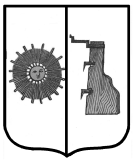             ПРОГРЕССКОГО  СЕЛЬСКОГО ПОСЕЛЕНИЯ»                                № 3     24 февраля     2022   года                                                      «Извещение об установлении публичного сервитутаАдминистрация Боровичского муниципального района в соответствии с п. 1 ст. 39.37, п.5 ст. 39.38, ст.ст. 39.39 – 39.42 Земельного кодекса Российской Федерации информирует граждан и юридических лиц о возможном установлении публичного сервитута в целях размещения существующего инженерного сооружения – объекта электросетевого хозяйства.Публичный сервитут устанавливается на основании ходатайства Публичного акционерного общества «Россети Северо – Запад» (ПАО «Россети Северо – Запад»), собственника объекта электросетевого хозяйства. Испрашиваемый срок публичного сервитута – 49 лет. 1. «ВЛ-10 кВ Л-1 ПС Сельская».Испрашиваемая площадь публичного сервитута – 182 870 кв. м.Кадастровые номера земельных участков, в отношении которых испрашивается публичный сервитут и границы которых внесены в Единый государственный реестр недвижимости: 53:02:0000000:11412 Российская Федерация, Новгородская область, Боровичский Муниципальный Район, Железковское сельское поселение, Территория Сельхозземли Бобровик-21, Земельный участок 1; 53:22:0000000:14524 Новгородская обл., р-н Боровичский, городское поселение город Боровичи, г. Боровичи, ул. Железнодорожников; 53:22:0000000:14851 Новгородская обл., р-н Боровичский, городское поселение город Боровичи, г. Боровичи; 53:22:0000000:16157 Россия, Новгородская обл., р-н Боровичский, городское поселение город Боровичи, г.Боровичи; 53:22:0000000:16164 Российская Федерация, Новгородская обл., Боровичский р-н, городское поселение город Боровичи, г.Боровичи; 53:22:0000000:16362 Российская Федерация, Новгородская область, Боровичский муниципальный район, городское поселение город Боровичи, город Боровичи, местечко Перевалка, земельный участок 17Д; 53:22:0000000:16400 Российская Федерация, Новгородская область, Боровичский муниципальный район, городское поселение город Боровичи, г. Боровичи, местечко Перевалка, з/у 17Ж; 53:22:0000000:16421 Российская Федерация, Новгородская область, Боровичский муниципальный район, городское поселение город Боровичи, г. Боровичи, м-ко Перевалка, з/у 17 И; 53:22:0000000:16422 Российская Федерация, Новгородская область, Боровичский муниципальный район, городское поселение город Боровичи, г. Боровичи, м-ко Перевалка, з/у 17К; 53:22:0000000:16479 Российская Федерация, Новгородская область, Боровичский муниципальный район, городское поселение город Боровичи, г. Боровичи, ул. Понтонная, земельный участок 30Г; 53:22:0010801:9 Новгородская обл., р-н Боровичский, городское поселение город Боровичи, г Боровичи, ул. Железнодорожников, на земельном участке расположено здание, жилой дом, 18; 53:22:0010804:4 Новгородская обл., р-н Боровичский, г Боровичи, Боровичское городское поселение, ул. Железнодорожников, на земельном участке расположено здание, жилой дом, 25; 53:22:0010805:9 обл. Новгородская, р-н Боровичский, г. Боровичи, ул. Огнеупорщиков, д.36; 53:22:0010805:10 обл. Новгородская, р-н Боровичский, г. Боровичи, ул. Огнеупорщиков, д.38; 253:22:0010805:38 Российская Федерация, Новгородская обл., Боровичский муниципальный район, городское поселение город Боровичи, г. Боровичи, ул. Железнодорожников, з/у 25А; 53:22:0010809:6 Новгородская обл., р-н Боровичский, городское поселение город Боровичи, г. Боровичи; 53:22:0010901:9 Новгородская область, р-н Боровичский, городское поселение город Боровичи, Боровичи, м Перевалка, на земельном участке расположено нежилое здание, фруктохранилище, 7; 53:22:0010901:10 Новгородская область, р-н Боровичский, городское поселение город Боровичи, г. Боровичи, м Перевалка; 53:22:0010902:2 Новгородская область, Боровичский район, городское поселение город Боровичи, г Боровичи, м Перевалка, д 9; 53:22:0010903:1 Новгородская обл., р-н Боровичский, городское поселение город Боровичи, г. Боровичи, м Перевалка, на земельном участке расположено нежилое здание, здание столярного цеха, 9; 53:22:0010903:2 Новгородская обл., р-н Боровичский, городское поселение город Боровичи, г. Боровичи, м Перевалка; 53:22:0010903:3 Новгородская обл, р-н Боровичский, городское поселение город Боровичи, г. Боровичи, м Перевалка, на земельном участке расположено здание, здание лесопильного цеха, 15; 53:22:0010903:4 Новгородская область, р-н Боровичский, городское поселение город Боровичи, г. Боровичи, м Перевалка, д 5; 53:22:0010910:5 Новгородская обл., р-н Боровичский, городское поселение город Боровичи, г. Боровичи, м Перевалка, на земельном участке расположено сооружение, линия электропередачи 10 кВ; 53:22:0010910:6 Новгородская обл., р-н Боровичский, городское поселение город Боровичи, г. Боровичи, м Перевалка; 53:22:0010910:11 Новгородская область, р-н Боровичский, городское поселение город Боровичи, г. Боровичи, м Перевалка; 53:22:0010911:18 обл. Новгородская, р-н Боровичский, г. Боровичи, мкр Комбикормовый завод, д.6; 53:22:0010912:1 обл. Новгородская, р-н Боровичский, г. Боровичи, мкр Комбикормовый завод, д.4; 53:22:0010912:2 Новгородская область, р-н Боровичский, г Боровичи, мкр Комбикормовый завод, д 2; 53:22:0010912:3 обл. Новгородская, р-н Боровичский, г. Боровичи, мкр Комбикормовый завод, д.1; 53:22:0010912:4 обл. Новгородская, р-н Боровичский, г. Боровичи, мкр Комбикормовый завод, д.3; 53:22:0010914:7 Новгородская обл., р-н Боровичский, городское поселение город Боровичи, г. Боровичи, мкр Комбикормовый завод, на земельном участке расположено нежилое здание, административное здание; 53:22:0010917:11 Новгородская область, р-н Боровичский, городское поселение город Боровичи, г. Боровичи, ул. Металлистов; 53:22:0011302:1 Новгородская обл., р-н Боровичский; 53:22:0011302:4 Российская Федерация, Новгородская обл., Боровичский р-н, городское поселение город Боровичи, г. Боровичи, ул. А. Кокорина, стр.100А; 53:22:0011310:941 Новгородская обл., р-н Боровичский; 53:22:0011867:7 Новгородская область, Боровичский район, г. Боровичи, Боровичское городское поселение, ул. Лядова, на земельном участке расположено здание, производственная база, 18А 53:22:0011867:10 Новгородская обл., р-н Боровичский, г Боровичи, Боровичское городское поселение, ул. Лядова, на земельном участке расположено здание, нежилое здание, 8а 53:22:0011867:22 Новгородская обл., р-н Боровичский, городское поселение город Боровичи, г. Боровичи, ул. Майская 53:22:0011867:29 Российская Федерация, Новгородская обл., р-н Боровичский, городское поселение город Боровичи, г.Боровичи, ул. Лядова, стр.4В41 53:02:0000000:9916 Новгородская область, р-н Боровичский, с/п Железковское 53:02:0100801:28 Российская Федерация, Новгородская область, Боровичский муниципальный район, Железковское сельское поселение, деревня Бобровик, земельный участок 01/28 53:02:0100801:47 Новгородская область, р-н Боровичский, с/п Железковское, д Бобровик, д. 57 53:02:0100801:49 Новгородская обл., р-н Боровичский, д Бобровик, д. 58353:02:0100801:157 Новгородская обл., р-н Боровичский, с/п Железковское, д Бобровик, земельный участок расположен в северо-западной части кадастрового квартала 53:02:0100801:158 Новгородская обл., р-н Боровичский, с/п Железковское, д Бобровик 53:02:0100801:167 Новгородская область, р-н Боровичский, с/п Железковское, д Бобровик 53:02:0100801:173 Российская Федерация, Новгородская область, Боровичский район, Железковское с/п, д. Бобровик 53:02:0100801:175 Российская Федерация, Новгородская область, Боровичский муниципальный район, сельское поселение Железковское, д. Бобровик, з/у 57 53:02:0100803:12 Новгородская область, р-н Боровичский, с/п Железковское, д. Бобровик, д 30 53:02:0100803:14 Российская Федерация, Новгородская обл., р-н Боровичский, с/п Железковское, д. Бобровик, земельный участок, 32А 53:02:0100803:37 Новгородская обл., р-н Боровичский, с/п Железковское, д Бобровик, д 51 53:02:0100803:47 Новгородская область, р-н Боровичский, с/п Железковское, д Бобровик 53:02:0100803:48 Новгородская обл., р-н Боровичский, с/п Железковское, д Бобровик 53:02:0100803:50 Новгородская обл., р-н Боровичский, Железковское сельское поселение, д. Бобровик, земельный участок расположен в юго-восточной части кадастрового квартала 53:02:0100803:97 Новгородская область, р-н Боровичский, с/п Железковское, д Бобровик 53:02:0100803:132 Новгородская обл., р-н Боровичский, с/п Железковское 53:02:0100803:147 Новгородская область, р-н Боровичский, с/п Железковское, д Бобровик, д. 52 53:02:0100803:148 Новгородская область, р-н Боровичский, с/п Железковское, д Бобровик, д. 52 53:02:0100803:153 Российская Федерация, обл. Новгородская, р-н Боровичский, с/п Железковское, д.Бобровик 61 53:02:0100803:156 Российская Федерация, Новгородская область, Боровичский район, Железковское с/п, д. Бобровик 53:22:0000000:14518 Новгородская обл., р-н Боровичский, городское поселение город Боровичи, г. Боровичи, ул. Металлистов 53:22:0011310:937 обл. Новгородская, р-н Боровичский, г. Боровичи, Боровичское городское поселение, Гаражный комплекс по улице А. Кокорина, на земельном участке расположено здание, гараж, 1 А 53:22:0011311:5 Новгородская обл., р-н Боровичский53:22:0011311:28 Новгородская область, р-н Боровичский, городское поселение город Боровичи, г. Боровичи, ул. Металлистов, д 26 53:22:0011311:29 Новгородская область, р-н Боровичский, городское поселение город Боровичи, г. Боровичи, ул. Металлистов, д 26 53:22:0011313:3 Новгородская обл., р-н Боровичский, Боровичское городское поселение, г. Боровичи, ул. Шахтёров, на земельном участке расположено здание, жилой дом, 16А 53:22:0011313:4 Новгородская обл., р-н Боровичский, городское поселение город Боровичи, г. Боровичи, ул. Шахтёров, на земельном участке расположено здание, жилой дом, 16 53:22:0011313:5 Новгородская обл., р-н Боровичский, городское поселение город Боровичи, г. Боровичи, ул. Шахтёров. На земельном участке расположено здание, жилой дом, 14 53:22:0011313:6 обл. Новгородская, р-н Боровичский, г. Боровичи, ул. Шахтеров, д.12 53:22:0011313:7 обл. Новгородская, р-н Боровичский, г. Боровичи, ул. Шахтеров, д.10 53:22:0011313:8 Новгородская область, р-н Боровичский, городское поселение город Боровичи, г. Боровичи, ул. Шахтёров, на земельном участке расположено здание, жилой дом, 8 53:22:0011313:9 обл. Новгородская, р-н Боровичский, г. Боровичи, ул. Шахтеров, дом 6 53:22:0011313:10 Новгородская обл., р-н Боровичский, Боровичское городское поселение, г. Боровичи, ул. Шахтёров, дом 4 53:22:0011313:11 Новгородская обл., р-н Боровичский, городское поселение город Боровичи, г Боровичи, ул. Шахтёров, на земельном участке расположено здание, жилой дом, 2 53:22:0011313:12 обл. Новгородская, р-н Боровичский, г. Боровичи, ул. Шахтеров, д.22 53:22:0011580:5 обл. Новгородская, р-н Боровичский, г. Боровичи, Боровичское городское поселение, ул. Ленинградская, на земельном участке расположено здание, жилой дом, 3 53:22:0011608:8 Новгородская область, Боровичский район, городское поселение город Боровичи, г. Боровичи, м. Кованько, на земельном участке расположено здание, производственное здание, 7 53:22:0011608:11 Новгородская обл., р-н Боровичский, городское поселение город Боровичи, г. Боровичи, м Кованько 453:22:0011608:25 Новгородская обл., р-н Боровичский, городское поселение город Боровичи, г. Боровичи, м Кованько81 53:02:0000000:11413 Российская Федерация, Новгородская Область, Боровичский Муниципальный Район, Сельское Поселение Железковское, Территория Сельхозземли Бобровик-21, Земельный участок 2 53:02:0100801:9 Новгородская область, р-н Боровичский, с/п Железковское, д Бобровик 53:02:0100801:10 Российская Федерация, Новгородская область, Боровичский муниципальный район, сельское поселение Железковское, деревня Бобровик, земельный участок 72В 53:02:0100801:17 Новгородская обл., р-н Боровичский53:02:0100801:20 обл. Новгородская, р-н Боровичский, с/п Плавковское, д. Бобровик, в северной части кадастрового квартала 53:02:0100801:21 обл. Новгородская, р-н Боровичский, д. Бобровик 53:02:0100801:22 обл. Новгородская, р-н Боровичский, с/п Плавковское, д. Бобровик, земельный участок расположен в северо-западной части кадастрового квартала 53:02:0100801:23 Новгородская область, р-н Боровичский, с/п Железковское, д Бобровик 53:02:0100801:41 Новгородская область, р-н Боровичский, с/п Железковское, д Бобровик 53:02:0100801:62 Новгородская область, р-н Боровичский, с/п Железковское, д Бобровик, д. 71 53:02:0100801:66 Новгородская область, р-н Боровичский, с/п Железковское, д Бобровик 53:02:0100801:67 Новгородская обл., р-н Боровичский, с/п Железковское, д Бобровик 53:02:0100801:79 Новгородская область, р-н Боровичский, с/п Железковское, д Бобровик, д 100  53:02:0100801:80 Новгородская область, р-н Боровичский, с/п Железковское, д Бобровик, д 100а 53:02:0100801:152 Новгородская обл., р-н Боровичский, с/п Железковское, д Бобровик 53:02:0100801:156 Новгородская область, р-н Боровичский, с/п Железковское, д Бобровик, земельный участок расположен в северо-восточной части кадастрового квартала 53:02:0100801:159 Новгородская обл, р-н Боровичский, с/п Железковское, д Бобровик 53:02:0100801:162 Новгородская область, р-н Боровичский, с/п Железковское, д Бобровик 53:02:0100801:168 Новгородская область, р-н Боровичский, с/п Железковское, д Бобровик 53:02:0100801:172 Российская Федерация, Новгородская обл., Боровичский р-н, с/п Железковское, д. Бобровик,101 53:02:0100801:179 Российская Федерация, Новгородская обл., Боровичский муниципальный р-н, с/п Железковское, д. Бобровик, з/у 01/176 53:02:0100801:293 Российская Федерация, Новгородская обл., р-н Боровичский, с/п Железковское, д. Бобровик 53:02:0100801:301 Российская Федерация, Новгородская область, Боровичский муниципальный район, территория Сельхозземли Бобровик-21, земельный участок 14 53:02:0100804:2 Новгородская обл., р-н БоровичскийПубличный сервитут устанавливается в отношении земельных участков, расположенных в границах кадастровых кварталов:земли кадастрового квартала 53:02:0100801 - Новгородская область, Боровичский районземли кадастрового квартала 53:02:0100802 - Новгородская область, Боровичский районземли кадастрового квартала 53:02:0100904 - Новгородская область, Боровичский районземли кадастрового квартала 53:22:0010602 - Новгородская область, Боровичский районземли кадастрового квартала 53:22:0010604 - Новгородская область, Боровичский районземли кадастрового квартала 53:22:0010801 - Новгородская область, Боровичский районземли кадастрового квартала 53:22:0010804 - Новгородская область, Боровичский районземли кадастрового квартала 53:22:0010805 - Новгородская область, Боровичский районземли кадастрового квартала 53:22:0010807 - Новгородская область, Боровичский районЗемли кадастрового квартала 53:22:0010809 - Новгородская область, Боровичский районземли кадастрового квартала 53:22:0010901 - Новгородская область, Боровичский районземли кадастрового квартала 53:22:0010902 - Новгородская область, Боровичский районземли кадастрового квартала 53:22:0010903 - Новгородская область, Боровичский районземли кадастрового квартала 53:22:0010910 - Новгородская область, Боровичский районземли кадастрового квартала 53:22:0010911 - Новгородская область, Боровичский район земли кадастрового квартала 53:22:0010912 - Новгородская область, Боровичский районземли кадастрового квартала 53:22:0010913 - Новгородская область, Боровичский районземли кадастрового квартала 53:22:0010914 - Новгородская область, Боровичский район5земли кадастрового квартала 53:22:0010915 - Новгородская область, Боровичский районземли кадастрового квартала 53:22:0010916 - Новгородская область, Боровичский районземли кадастрового квартала 53:22:0010917 - Новгородская область, Боровичский районземли кадастрового квартала 53:22:0010918 - Новгородская область, Боровичский районземли кадастрового квартала 53:22:0010920 - Новгородская область, Боровичский районземли кадастрового квартала 53:22:0010921 - Новгородская область, Боровичский районземли кадастрового квартала 53:22:0010922 - Новгородская область, Боровичский районземли кадастрового квартала 53:22:0011301 - Новгородская область, Боровичский районземли кадастрового квартала 53:22:0011302 - Новгородская область, Боровичский районземли кадастрового квартала 53:22:0011310 - Новгородская область, Боровичский районземли кадастрового квартала 53:22:0011311 - Новгородская область, Боровичский районземли кадастрового квартала 53:22:0011313 - Новгородская область, Боровичский районземли кадастрового квартала 53:22:0011314 - Новгородская область, Боровичский районземли кадастрового квартала 53:22:0011315 - Новгородская область, Боровичский районземли кадастрового квартала 53:22:0011316 - Новгородская область, Боровичский районземли кадастрового квартала 53:22:0011317 - Новгородская область, Боровичский районземли кадастрового квартала 53:22:0011580 - Новгородская область, Боровичский районземли кадастрового квартала 53:22:0011608 - Новгородская область, Боровичский районземли кадастрового квартала 53:22:0011848 - Новгородская область, Боровичский районземли кадастрового квартала 53:22:0011867 - Новгородская область, Боровичский районземли кадастрового квартала 53:22:0011901 - Новгородская область, Боровичский районземли кадастрового квартала 53:22:0011902 - Новгородская область, Боровичский районземли кадастрового квартала 53:02:0100803 - Новгородская область, Боровичский районземли кадастрового квартала 53:02:0100804 - Новгородская область, Боровичский район;2. «ВЛ-10 кВ Л-5 ПС Окладнево».Испрашиваемая площадь публичного сервитута – 251 655 кв. м.Кадастровые номера земельных участков, в отношении которых испрашивается публичный сервитут и границы которых внесены в Единый государственный реестр недвижимости:53:02:0050101:105 - Новгородская область, р-н Боровичский53:02:0050102:18 - Новгородская область, р-н Боровичский, с/п Волокское, п Кировский, ул. Боровая, д. 9 53:02:0050103:14 - Новгородская область, р-н Боровичский, с/п Волокское, п Кировский, ул. Центральная, д 10 53:02:0050103:90 - Новгородская область, р-н Боровичский, с/п Волокское, п Кировский, ул. Центральная, д 8 53:02:0050104:91 - Новгородская область, р-н Боровичский53:02:0050105:47 - Новгородская область, р-н Боровичский53:02:0050201:67 - Новгородская область, р-н Боровичский53:02:0050201:71 - Новгородская область, р-н Боровичский53:02:0050202:8 - Новгородская область, р-н Боровичский53:02:0050301:15 - Новгородская область, р-н Боровичский, с/п Волокское, д. Клин, д. 24 53:02:0050301:32 - Новгородская область, р-н Боровичский53:02:0050302:3 - Новгородская область, р-н Боровичский53:02:0050302:12 - Новгородская область, р-н Боровичский53:02:0050302:17 - Новгородская область, р-н Боровичский, с/п Волокское 53:02:0050902:68 - Новгородская область, р-н Боровичский53:02:0050902:69 - Новгородская область, р-н Боровичский53:02:0050902:70 - Новгородская область, р-н Боровичский, с/п Волокское, д. Вересовка  53:02:0050902:81 - Новгородская область, р-н Боровичский, Боровичское лесничество, Волокское участковое лесничество, лесной квартал №241 53:02:0052201:38 - Новгородская область, р-н БоровичскийПубличный сервитут устанавливается в отношении земельных участков, расположенных в границах кадастровых кварталов:земли кадастрового квартала 53:02:0010501 - Новгородская область, Боровичский районземли кадастрового квартала 53:02:0050101 - Новгородская область, Боровичский районземли кадастрового квартала 53:02:0050102 - Новгородская область, Боровичский район6земли кадастрового квартала 53:02:0050103 - Новгородская область, Боровичский районземли кадастрового квартала 53:02:0050104 - Новгородская область, Боровичский районземли кадастрового квартала 53:02:0050105 - Новгородская область, Боровичский районземли кадастрового квартала 53:02:0050201 - Новгородская область, Боровичский районземли кадастрового квартала 53:02:0050202 - Новгородская область, Боровичский районземли кадастрового квартала 53:02:0050301 - Новгородская область, Боровичский районземли кадастрового квартала 53:02:0050302 - Новгородская область, Боровичский районземли кадастрового квартала 53:02:0050701 - Новгородская область, Боровичский районземли кадастрового квартала 53:02:0050801 - Новгородская область, Боровичский районземли кадастрового квартала 53:02:0050902 - Новгородская область, Боровичский районземли кадастрового квартала 53:02:0052201 - Новгородская область, Боровичский район;3. «ВЛ-10 кВ Л-2 ПС Сельская».Испрашиваемая площадь публичного сервитута – 58 814 кв. м.Кадастровые номера земельных участков, в отношении которых испрашивается публичный сервитут и границы которых внесены в Единый государственный реестр недвижимости:  53:22:0000000:23 Новгородская обл., р-н Боровичский, городское поселение город Боровичи, г. Боровичи, ул. Окуловская, на земельном участке расположено сооружение, железнодорожный путь, 10Б 53:22:0000000:14524 Новгородская обл., р-н Боровичский, городское поселение город Боровичи, г. Боровичи, ул. Железнодорожников 53:22:0000000:14605 Новгородская обл., р-н Боровичский, городское поселение город Боровичи, г. Боровичи, ул. Окуловская 53:22:0000000:16479 Российская Федерация, Новгородская область, Боровичский муниципальный район, городское поселение город Боровичи, г. Боровичи, ул. Понтонная, земельный участок 30Г 53:22:0000000:16501 Российская Федерация, Новгородская область, Боровичский муниципальный район, городское поселение город Боровичи, город Боровичи, улица Окуловская, земельный участок 35Д 53:22:0010602:2 обл. Новгородская, р-н Боровичский, г. Боровичи, ул. Окуловская, д.3а 53:22:0010602:8 Новгородская область, р-н Боровичский, городское поселение город Боровичи, г. Боровичи, ул. Окуловская 53:22:0010604:1 Новгородская область, р-н Боровичский, городское поселение город Боровичи, г. Боровичи, ул. Окуловская, д 1 53:22:0010605:1 Новгородская обл., р-н Боровичский, городское поселение город Боровичи, г. Боровичи, ул. Железнодорожников, на земельном участке расположено здание, административное, 22 53:22:0010605:2 Новгородская обл., р-н Боровичский, городское поселение город Боровичи, г. Боровичи, ул. Железнодорожников 53:22:0010605:4 Новгородская обл., р-н Боровичский, городское поселение город Боровичи, г. Боровичи, ул. Железнодорожников, на земельном участке расположено здание, цех распиловки пиломатериалов, 22 53:22:0010605:20 Новгородская обл., р-н Боровичский, городское поселение город Боровичи, г. Боровичи, ул. Железнодорожников 53:22:0010606:6 Новгородская область, р-н Боровичский, городское поселение город Боровичи, г. Боровичи, ул. Железнодорожников 53:22:0010702:2 Новгородская обл., р-н Боровичский, городское поселение город Боровичи, г. Боровичи, ул. Окуловская, на земельном участке расположено нежилое здание, здание магазина, д. 2 53:22:0010702:4 Новгородская обл., р-н Боровичский, городское поселение город Боровичи, г Боровичи, ул. Окуловская 53:22:0010707:4 обл. Новгородская, р-н Боровичский, г. Боровичи, Боровичское городское поселение, пер. Крюковский, дом 4, на земельном участке расположено здание, жилой дом, 4 53:22:0010710:1 Новгородская область, р-н Боровичский, городское поселение город Боровичи, г. Боровичи, пер Крюковский, на земельном участке расположено здание, административное, 1 753:22:0010714:2 обл. Новгородская, р-н Боровичский, г. Боровичи, Боровичское городское поселение, ул. Окуловская, на земельном участке расположено здание, автозаправочная станция, 4А 53:22:0010801:1 обл. Новгородская, р-н Боровичский, г. Боровичи, Боровичское городское поселение, ул. Железнодорожников, на земельном участке расположено здание, жилой дом, 221 53:22:0010801:2 Новгородская обл., р-н Боровичский, г Боровичи, Боровичское городское поселение, ул. Железнодорожников, на земельном участке расположено здание, жилой дом, 4 53:22:0010801:3 Новгородская область, р-н Боровичский, г Боровичи, ул Железнодорожников, д 6 53:22:0010801:7 Новгородская область, р-н Боровичский, городское поселение город Боровичи, г. Боровичи, ул. Железнодорожников, д 14 53:22:0010801:10 Новгородская обл., р-н Боровичский, городское поселение город Боровичи, г. Боровичи, ул. Железнодорожников, д 2а 53:22:0011101:9 Новгородская обл., р-н Боровичский, городское поселение город Боровичи, г. Боровичи, пер Весёлый, на земельном участке расположено здание, нежилое здание, 40Публичный сервитут устанавливается в отношении земельных участков, расположенных в границах кадастровых кварталов:Земли кадастрового квартала 53:22:0010602 - Новгородская область, Боровичский районземли кадастрового квартала 53:22:0010604 - Новгородская область, Боровичский районземли кадастрового квартала 53:22:0010605 - Новгородская область, Боровичский районземли кадастрового квартала 53:22:0010606 - Новгородская область, Боровичский районземли кадастрового квартала 53:22:0010608 - Новгородская область, Боровичский районземли кадастрового квартала 53:22:0010609 - Новгородская область, Боровичский районземли кадастрового квартала 53:22:0010702 - Новгородская область, Боровичский районземли кадастрового квартала 53:22:0010707 - Новгородская область, Боровичский район земли кадастрового квартала 53:22:0010710 - Новгородская область, Боровичский районземли кадастрового квартала 53:22:0010711 - Новгородская область, Боровичский районземли кадастрового квартала 53:22:0010714 - Новгородская область, Боровичский районземли кадастрового квартала 53:22:0010801 - Новгородская область, Боровичский районземли кадастрового квартала 53:22:0011101- Новгородская область, Боровичский район;4. «ВЛ-10 кВ Л-3 ПС Сельская».Испрашиваемая площадь публичного сервитута – 330 268 кв. м.Кадастровые номера земельных участков, в отношении которых испрашивается публичный сервитут и границы которых внесены в Единый государственный реестр недвижимости:53:02:0000000:11262 Российская Федерация, Новгородская область, Боровичский муниципальный район, сельское поселение Сушанское, п. Первое Мая, з/у 1 53:02:0000000:11498 Российская Федерация, Новгородская область, Боровичский муниципальный район, Сушанское сельское поселение, земельный участок 42 53:02:0000000:11557 Российская Федерация, Новгородская область, Боровичский муниципальный район, Сушанское сельское поселение, земельный участок 37 53:02:0151001:24 Новгородская область, р-н Боровичский, с/п Сушанское, п Первое Мая 53:02:0151001:31 Новгородская область, р-н Боровичский, с/п Сушанское, п Первое Мая 53:02:0151001:33 обл. Новгородская, р-н Боровичский, п. Первое Мая 53:02:0151001:34 Новгородская область, р-н Боровичский, с/п Сушанское, п Первое Мая 53:02:0151001:44 Новгородская обл., р-н Боровичский, с/п Сушанское, п Первое Мая, д 16 53:02:0151001:46 Новгородская область, р-н Боровичский, с/п Сушанское, п. Первое Мая 53:02:0151001:91 Новгородская область, р-н Боровичский, с/п Сушанское, п Первое Мая 53:02:0151002:54 Новгородская обл., р-н Боровичский53:02:0151003:31 Новгородская область, р-н Боровичский, с/п Сушанское, п Волгино, ул. Дубовая, д. 8 53:02:0151003:57 Новгородская обл., р-н Боровичский, с/п Сушанское, п Волгино, ул. Дубовая, на земельном участке расположено здание, здание школы, 22 53:02:0151003:109 Новгородская область, Боровичский район, Сушанское сельское поселение, п. Первое Мая 53:02:0151003:186 Новгородская область, р-н Боровичский, с/п Сушанское, п Первое Мая 53:02:0151003:306 Российская Федерация, Новгородская область, Боровичский муниципальный район, сельское поселение Сушанское, поселок Первое Мая, земельный участок 26 853:02:0151003:307 Российская Федерация, Новгородская область, Боровичский муниципальный район, сельское поселение Сушанское, поселок Первое Мая, земельный участок 01 22 53:02:0151004:13 Новгородская область, р-н Боровичский, с/п Сушанское, п Волгино, ул. Строителей, д 30 53:02:0151004:36 Новгородская область, р-н Боровичский, с/п Сушанское, п Волгино, ул. Строителей, д 33 53:02:0151004:107 Российская Федерация, Новгородская область, р-н Боровичский, с/п Сушанское, п Волгино, ул. Новосёлов, д 321 53:02:0151004:139 Новгородская область, р-н Боровичский, с/п Сушанское, п Волгино  53:02:0151004:226 Новгородская область, р-н Боровичский, с/п Сушанское, п Волгино 53:02:0151004:229 Новгородская область, р-н Боровичский, с/п Сушанское, п Волгино 53:02:0151004:232 Новгородская область, р-н Боровичский, с/п Сушанское, п Волгино, ул. Строителей, д 31 53:02:0151004:257 Российская Федерация, Новгородская обл., р-н Боровичский, с/п Сушанское, п. Волгино 53:02:0151004:386 Российская Федерация, Новгородская область, Боровичский муниципальный район, Сушанское сельское поселение, п. Волгино, земельный участок 1 53:02:0151005:80 Новгородская область, р-н Боровичский, с/п Сушанское, п Волгино, ул. Центральная, д 5 53:02:0151007:1 Российская Федерация, Новгородская область, Боровичский мун. р-н, Сушанское с/п, территория 187 км автодороги Спасская Полисть, земельный участок № 1 53:02:0151007:18 обл. Новгородская, р-н Боровичский, с/п Сушанское, земельный участок расположен в юго-восточной части кадастрового квартала 53:02:0151007:19 Новгородская область, Боровичский район, Прогресское сельское поселение, земельный участок расположен в юго-восточной части кадастрового квартала 53:02:0151007:20 Новгородская область, Боровичский район, Прогресское сельское поселение, земельный участок расположен в юго-восточной части кадастрового квартала 53:02:0151104:39 Новгородская обл., р-н Боровичский, Боровичское лесничество, Пригородное участковое лесничество, лесной квартал №49 53:02:0151104:58 Российская Федерация, Новгородская область, Боровичский муниципальный район, сельское поселение Сушанское, земельный участок 54 53:02:0151104:59 Российская Федерация, Новгородская область, Боровичский муниципальный район, сельское поселение Сушанское, земельный участок 55 53:02:0151304:52 Новгородская обл., р-н Боровичский 53:02:0151305:123 обл. Новгородская, р-н Боровичский, Боровичское лесничество, Боровичское участковое лесничество, лесной квартал №134 53:02:0151306:98 Новгородская обл., р-н Боровичский53:02:0151306:100 Новгородская обл., р-н Боровичский53:02:0151306:108 Новгородская обл., р-н Боровичский, лесной квартал №133 Боровичского лесничества Боровичского участкового лесничества 53:02:0151306:109 Новгородская обл., р-н Боровичский, Сушанское сельское поселение, земельный участок расположен в южной части кадастрового квартала41 53:02:0000000:11526 Российская Федерация, Новгородская область, Боровичский муниципальный район, Прогресское сельское поселение 53:02:0120501:43 Новгородская обл., р-н Боровичский, земельный участок расположен в центральной части кадастрового квартала 53:02:0120501:44 Новгородская обл., р-н Боровичский, земельный участок расположен в западной части кадастрового квартала 53:02:120501 53:02:0120501:95 Новгородская область, р-н Боровичский, с/п Прогресское 53:02:0120501:215 Российская Федерация, Новгородская область, Боровичский муниципальный район, Прогресское сельское поселение, земельный участок 4217/1 53:02:0151004:22 Новгородская область, р-н Боровичский, с/п Сушанское, п Волгино, ул. Строителей, на земельном участке расположено здание, жилой дом, 14 53:02:0151004:24 Новгородская область, р-н Боровичский, с/п Сушанское, п Волгино, ул. Строителей, д 25 953:02:0151004:25 Новгородская обл., р-н Боровичский, с/п Сушанское, п Волгино, ул. Строителей, д 19 53:02:0151004:141 обл. Новгородская, р-н Боровичский, с/п Сушанское, п. Волгино, ул. Строителей, дом 15 53:02:0151004:143 Новгородская область, р-н Боровичский, с/п Сушанское 53:02:0151004:145 Новгородская обл., р-н Боровичский 53:02:0151004:225 Новгородская область, р-н Боровичский с/п Сушанское, п Волгино 53:02:0151004:236 Новгородская область, р-н Боровичский, с/п Сушанское, п Волгино 53:02:0151004:249 Российская Федерация, Новгородская область, р-н Боровичский, с/п Сушанское, п Волгино 53:02:0151005:4 Новгородская обл., р-н Боровичский, с/п Сушанское, п Волгино, пер Заводской, д. 4 53:02:0151005:81 Новгородская обл., р-н Боровичский53:02:0151005:83 Новгородская обл., р-н Боровичский 53:02:0151005:113 Российская Федерация, Новгородская обл., Боровичский муниципальный р-н, с/п Сушанское, п. Волгино, пер. Заводской, земельный участок №113 53:02:0151006:57 Новгородская область, р-н Боровичский, с/п Сушанское, п Волгино, пер. Заводской 53:02:0151006:60 Новгородская область, р-н Боровичский, с/п Сушанское, п Волгино, пер. Заводской, д 861 53:02:0151006:90 Новгородская обл., р-н Боровичский 53:02:0151006:165 Российская Федерация, Новгородская область, р-н Боровичский, п Волгино, ул. Зелёная 53:02:0151006:170 Российская Федерация, Новгородская область, р-н Боровичский, с/п Сушанское, п Волгино 53:02:0151006:171 Российская Федерация, Новгородская область, р-н Боровичский, с/п Сушанское, п Волгино, пер Заводской, д 10 53:02:0151104:36 Новгородская обл., р-н Боровичский53:02:0151104:41 Новгородская обл., р-н Боровичский, с/п Сушанское, земельный участок расположен в западной части кадастрового квартала 53:02:0151104:43 Новгородская обл., р-н Боровичский, с/п Сушанское, земельный участок расположен в западной части кадастрового квартала 53:02:0151104:44 Новгородская обл., р-н Боровичский, с/п Сушанское, земельный участок расположен в западной части кадастрового квартала 53:02:0151104:46 Новгородская обл., р-н Боровичский, с/п Сушанское 53:02:0151104:47 Новгородская обл., р-н Боровичский, с/п Сушанское, земельный участок расположен в западной части кадастрового квартала 53:02:0151104:53 Новгородская область, р-н Боровичский, с/п Сушанское 53:02:0151202:121 Новгородская обл., р-н Боровичский53:02:0151202:222 Новгородская обл., р-н Боровичский, с/п Сушанское, д Коегоща, земельный участок расположен в северной части кадастрового квартала 53:02:0151202:237 Российская Федерация, Новгородская обл., Боровичский муниципальный р-н, с/п Сушанское, д. Коегоща, земельный участок №02 237 53:02:0151202:238 Новгородская область, р-н Боровичский, с/п Сушанское, д Коегоща, на земельном участке расположено нежилое строение, здание поточной линии, 72б 53:02:0151202:378 Российская Федерация, Новгородская область, Боровичский муниципальный район, Сушанское сельское поселение, деревня Коегоща, улица Центральная, земельный участок 02123 53:02:0151601:64 Новгородская обл., р-н Боровичский53:02:0151601:66 Новгородская обл., р-н Боровичский 53:02:0151602:152 Новгородская обл., р-н Боровичский 53:02:0151602:154 Новгородская обл., р-н Боровичский53:02:0000000:325 Новгородская область, р-н Боровичский, с/п Сушанское 53:02:0000000:11139 Новгородская область, р-н Боровичский, с/п Сушанское 53:02:0000000:11484 Российская Федерация, Новгородская область, Боровичский муниципальный район, Сушанское сельское поселение, д. Заречная, земельный участок 2 1053:02:0150802:1 Новгородская обл., р-н Боровичский 53:02:0150802:19 Новгородская обл., р-н Боровичский53:02:0151202:124 Новгородская обл., р-н Боровичский, с/п Сушанское, на земельном участке расположено нежилое здание, одноэтажная зерносушилка 53:02:0151202:129 Новгородская обл., р-н Боровичский53:02:0151202:244 Новгородская область, р-н Боровичский, с/п Сушанское, д Коегоща, ул. Центральная, д 72б 53:02:0151202:260 Российская Федерация, Новгородская область, Боровичский муниципальный район, Сельское поселение Сушанское, деревня Коегоща, з/у 02 239 53:02:0151301:77 Новгородская обл., р-н Боровичский 53:02:0151304:37 Новгородская область, р-н Боровичский, с/п Сушанское, д Заречная 53:02:0151304:89 Российская Федерация, Новгородская обл., р-н Боровичский, с/п Сушанское, д. Заречная, земельный участок №89 53:02:0151304:206 Российская Федерация, Новгородская область, Боровичский муниципальный район, Сушанское сельское поселение, д. Заречная, земельный участок 87 53:02:0151304:207 Российская Федерация, Новгородская область, Боровичский муниципальный район, Сушанское сельское поселение, д. Заречная, земельный участок 88 53:02:0151304:213 Российская Федерация, Новгородская область, Боровичский муниципальный район, Сушанское сельское поселение, деревня Заречная, земельный участок 159 53:02:0151305:82 Новгородская область, р-н Боровичский, с/п Сушанское, д Заречная, ул. Мелиораторов, земельный участок расположен в северо - восточной части кадастрового квартала 53:02:0151305:84 Новгородская область, р-н Боровичский, с/п Сушанское, д Заречная, ул. Мелиораторов 53:02:0151305:114 Новгородская обл., р-н Боровичский53:02:0151305:115 Новгородская обл., р-н Боровичский53:02:0151305:124 обл. Новгородская, р-н Боровичский 53:02:0151305:127 Новгородская обл., р-н Боровичский, с/п Сушанское 53:02:0151305:189 Новгородская область, р-н Боровичский, с/п Сушанское, д Заречная, земельный участок расположен в северо-восточной части кадастрового квартала 53:02:0151305:269 Российская Федерация Новгородская область, Боровичский район, Сушанское сельское поселение, д. Заречная, ул. Мелиораторов 53:02:0151305:272 Российская Федерация, Новгородская область, р-н Боровичский, Сушанское сельское поселение, д Заречная, ул. Мелиораторов 53:02:0151305:385 Российская Федерация, Новгородская область, Боровичский муниципальный район, сельское поселение Сушанское, деревня Заречная, улица Мелиораторов, земельный участок 05 123 53:02:0151501:75 Новгородская обл., р-н Боровичский53:02:0151502:90 Новгородская обл., р-н Боровичский53:22:0000000:14605 Новгородская обл., р-н Боровичский, городское поселение город Боровичи, г Боровичи, ул. Окуловская 53:22:0010506:14 обл. Новгородская, р-н Боровичский, г. Боровичи, сдт Силикатчик 1 53:22:0010511:1 Российская Федерация, Новгородская область, Боровичский муниципальный район, городское поселение город Боровичи, город Боровичи, улица Окуловская, земельный участок 8 53:22:0010512:121 Российская Федерация, Новгородская область, Боровичский муниципальный район, городское поселение город Боровичи, город Боровичи, улица Окуловская, земельный участок 4В 53:22:0010512:122 Российская Федерация, Новгородская область, Боровичский муниципальный район, городское поселение город Боровичи, город Боровичи, улица Окуловская, земельный участок 4Г 53:22:0010602:2 обл. Новгородская, р-н Боровичский, г. Боровичи, ул. Окуловская, д.3а 53:22:0010701:2 Российская Федерация, Новгородская обл., Боровичский муниципальный р-н, городское поселение город Боровичи, г. Боровичи, ул. Окуловская, з/у 10 53:22:0010701:3 обл. Новгородская, р-н Боровичский, Боровичское городское поселение, г. Боровичи, ул. Окуловская, 10А 1153:22:0010701:36 Российская Федерация, Новгородская обл., Боровичский р-н, городское поселение город Боровичи, г.Боровичи, ул. Окуловская 53:22:0010701:38 Российская Федерация, Новгородская обл., Боровичский р-н, городское поселение город Боровичи, г.Боровичи, ул. Окуловская 53:22:0010702:1 Новгородская область, р-н Боровичский, городское поселение город Боровичи, г. Боровичи, ул. Окуловская, д 4121 53:02:0150802:2 Новгородская обл., р-н Боровичский53:02:0151501:77 Новгородская обл., р-н Боровичский, с/п Сушанское, земельный участок расположен в северной части кадастрового квартала 53:02:0151501:78 Новгородская обл., р-н Боровичский, с/п Сушанское, на земельном участке расположено здание, здание телятника 53:02:0151501:167 Новгородская область, р-н Боровичский, с/п Сушанское 53:22:0000000:16503 Российская Федерация, Новгородская область, Боровичский муниципальный район, городское поселение город Боровичи, город Боровичи, улица Окуловская, земельный участок 36Д 53:22:0010305:115 Российская Федерация, Новгородская область, Боровичский муниципальный район, городское поселение город Боровичи, город Боровичи, улица Окуловская 53:22:0010305:116 Российская Федерация, Новгородская область, Боровичский муниципальный район, городское поселение город Боровичи, город Боровичи, улица Окуловская, земельный участок 6Д 53:22:0010505:2 Новгородская обл., р-н Боровичский, городское поселение город Боровичи, г Боровичи, ул. Окуловская 53:22:0010512:3 Новгородская обл., р-н Боровичский, г Боровичи, Боровичское городское поселение, ул. Окуловская Публичный сервитут устанавливается в отношении земельных участков, расположенных в границах кадастровых кварталов:земли кадастрового квартала 53:02:0120501 - Новгородская область, Боровичский район земли кадастрового квартала 53:02:0150802 - Новгородская область, Боровичский районземли кадастрового квартала 53:02:0151001 - Новгородская область, Боровичский районземли кадастрового квартала 53:02:0151002 - Новгородская область, Боровичский район Земли кадастрового квартала 53:02:0151003 - Новгородская область, Боровичский районземли кадастрового квартала 53:02:0151004 - Новгородская область, Боровичский районземли кадастрового квартала 53:02:0151005 - Новгородская область, Боровичский районземли кадастрового квартала 53:02:0151006 - Новгородская область, Боровичский районземли кадастрового квартала 53:02:0151007 - Новгородская область, Боровичский район Земли кадастрового квартала 53:02:0151104 - Новгородская область, Боровичский район земли кадастрового квартала 53:02:0151201 - Новгородская область, Боровичский районземли кадастрового квартала 53:02:0151202 - Новгородская область, Боровичский район Земли кадастрового квартала 53:02:0151204 - Новгородская область, Боровичский районземли кадастрового квартала 53:02:0151301 - Новгородская область, Боровичский районземли кадастрового квартала 53:02:0151304 - Новгородская область, Боровичский районземли кадастрового квартала 53:02:0151305 - Новгородская область, Боровичский районземли кадастрового квартала 53:02:0151306 - Новгородская область, Боровичский районземли кадастрового квартала 53:02:0151501 - Новгородская область, Боровичский районземли кадастрового квартала 53:02:0151502 - Новгородская область, Боровичский районземли кадастрового квартала 53:02:0151601 - Новгородская область, Боровичский районземли кадастрового квартала 53:02:0151602 - Новгородская область, Боровичский районземли кадастрового квартала 53:22:0010303 - Новгородская область, Боровичский районземли кадастрового квартала 53:22:0010305 - Новгородская область, Боровичский районземли кадастрового квартала 53:22:0010505 - Новгородская область, Боровичский районземли кадастрового квартала 53:22:0010506 - Новгородская область, Боровичский районземли кадастрового квартала 53:22:0010511 - Новгородская область, Боровичский районземли кадастрового квартала 53:22:0010512 - Новгородская область, Боровичский районземли кадастрового квартала 53:22:0010602 - Новгородская область, Боровичский районземли кадастрового квартала 53:22:0010701 - Новгородская область, Боровичский районземли кадастрового квартала 53:22:0010702 - Новгородская область, Боровичский район12земли кадастрового квартала 53:22:0010703 - Новгородская область, Боровичский район;5. «ВЛ-10 кВ Л-8 ПС Травково, ВЛ-10 кВ Отпайка Для Эл/Снабж. Стол.д.Речка».Испрашиваемая площадь публичного сервитута – 848 920 кв. м.Кадастровые номера земельных участков, в отношении которых испрашивается публичный сервитут и границы которых внесены в Единый государственный реестр недвижимости:53:02:0000000:311 - Новгородская область, р-н Боровичский, с/п Железковское 53:02:0000000:312 - Новгородская область, р-н Боровичский, с/п Железковское 53:02:0000000:313 - Новгородская область, р-н Боровичский, с/п Железковское 53:02:0000000:11483 - Новгородская область, р-н Боровичский, Травковское сельское поселение, земельный участок 2501/2 53:02:0000000:11519 - Новгородская область, р-н Боровичский, Травковское сельское поселение, поселок Травково, земельный участок 2601/1 53:02:0000000:11587 - Новгородская область, р-н Боровичский, Железковское сельское поселение, деревня Горка (Железковское с/п), земельный участок 1Д 53:02:0000000:11589 - Новгородская область, р-н Боровичский, Железковское сельское поселение, земельный участок 13/8Д 53:02:0130101:22 - Новгородская область, р-н Боровичский53:02:0130101:25 - Новгородская область, р-н Боровичский, Железковское сельское поселение 53:02:0130102:10 - Новгородская область, р-н Боровичский53:02:0130102:16 - Новгородская область, р-н Боровичский53:02:0130102:20 - Новгородская область, р-н Боровичский53:02:0130102:22 - Новгородская область, р-н Боровичский, лесной квартал №189 Пригородного участкового лесничества Боровичского лесничества 53:02:0130102:24 - Новгородская область, р-н Боровичский, лесной квартал №189 Пригородного участкового лесничества Боровичского лесничества 53:02:0130102:30 - Новгородская область, р-н Боровичский, Сельское Поселение Железковское, Земельный участок 13/2 53:02:0130301:101 - Новгородская область, р-н Боровичский53:02:0130301:103 - Новгородская область, р-н Боровичский53:02:0130302:87 - Новгородская область, р-н Боровичский53:02:0170101:27 - Новгородская область, р-н Боровичский, с/п Травковское, д. Травково. На земельном участке расположено здание, жилой дом, 38 53:02:0170101:64 - Новгородская область, р-н Боровичский53:02:0170101:66 - Новгородская область, р-н Боровичский 53:02:0170101:71 - Новгородская область, р-н Боровичский 53:02:0170202:12 - Новгородская область, р-н Боровичский, с/п Травковское 53:02:0170402:36 - Новгородская область, р-н Боровичский53:02:0172002:27 - Новгородская область, р-н Боровичский53:02:0172002:28 - Новгородская область, р-н Боровичский53:02:0172002:30 - Новгородская область, р-н Боровичский, лесной квартал №147 Пригородного участкового лесничества Боровичского лесничества 53:02:0172002:34 - Новгородская область, р-н Боровичский, Боровичское лесничество, Пригородное участковое лесничество, лесной квартал №147 53:02:0172002:147 - Новгородская область, р-н Боровичский, Железковское сельское поселение, территория Сельхозземли Буреги-55, земельный участок 1 53:02:0172201:9 - Новгородская область, р-н Боровичский53:02:0172303:11 - Новгородская область, р-н Боровичский53:02:0172303:13 - Новгородская область, р-н Боровичский53:02:0172303:17 - Новгородская область, р-н Боровичский53:02:0172402:63 - Новгородская область, р-н Боровичский53:02:0172501:75 - Новгородская область, р-н Боровичский53:02:0172501:79 - Новгородская область, р-н Боровичский53:02:0172501:80 - Новгородская область, р-н Боровичский53:02:0172501:84 - Новгородская область, р-н Боровичский53:02:0172602:235 - Новгородская область, р-н Боровичский1353:02:0172607:7 - Новгородская область, р-н Боровичский53:02:0000000:330 - Новгородская область, р-н Боровичский, с/п Железковское 53:02:0000000:11505 - Новгородская область, р-н Боровичский, Железковское сельское поселение, территория земли сельскохозяйственного назначения Речка, земельный участок 3 53:02:0000000:11508 - Новгородская область, р-н Боровичский, Железковское сельское поселение, территория земли сельскохозяйственного назначения Речка, земельный участок 2 53:02:0130102:15 - Новгородская область, р-н Боровичский53:02:0130102:18 - Новгородская область, р-н Боровичский53:02:0130301:102 - Новгородская область, р-н Боровичский53:02:0130302:88 - Новгородская область, р-н Боровичский53:02:0130402:11 - Новгородская область, р-н Боровичский53:02:0130402:13 - Новгородская область, р-н Боровичский, с/п Железковское 53:02:0130402:14 - Новгородская область, р-н Боровичский, с/п Железковское 53:02:0130402:16 - Новгородская область, р-н Боровичский, лесной квартал №177 Пригородного участкового лесничества Боровичского лесничества 53:02:0130402:17 - Новгородская область, р-н Боровичский, лесной квартал №177 Боровичского участкового лесничества Боровичского лесничества 53:02:0130402:18 - Новгородская область, р-н Боровичский, лесной квартал №177 Пригородного участкового лесничества Боровичского лесничества 53:02:0130402:19 - Новгородская область, р-н Боровичский, лесной квартал №177 Пригородного участкового лесничества Боровичского лесничества 53:02:0130402:22 - Новгородская область, р-н Боровичский, с/п Железковское 53:02:0130501:25 - Новгородская область, р-н Боровичский, Боровичское лесничество, Пригородное участковое лесничество, лесной квартал №202 53:02:0130601:44 - Новгородская область, р-н Боровичский53:02:0130601:45 - Новгородская область, р-н Боровичский53:02:0130601:48 - Новгородская область, р-н Боровичский, Боровичское лесничество, Пригородное участковое лесничество, лесной квартал №206 53:02:0130601:49 - Новгородская область, р-н Боровичский, лесной квартал №206 Пригородного участкового лесничества Боровичского лесничества53:02:0130701:112 - Новгородская область, р-н Боровичский 53:02:0130701:317 - Новгородская область, р-н Боровичский, Железковское сельское поселение, Территория13-07, земельный участок 3 53:02:0130702:153 - Новгородская область, р-н Боровичский, с/п Железковское, д Узмень 53:02:0130802:185 - Новгородская область, р-н Боровичский, Железковское сельское поселение, деревня Речка, земельный участок 11052/1 53:02:0130802:189 - Новгородская область, р-н Боровичский53:02:0130803:76 - Новгородская область, р-н Боровичский53:02:0130803:77 - Новгородская область, р-н Боровичский, лесной квартал №189 Пригородного участкового лесничества Боровичского лесничества 53:02:0130803:121 - Новгородская область, р-н Боровичский, сельское поселение Железковское, территория земли сельскохозяйственного назначения Речка, земельный участок 1 53:02:0130805:67 - Новгородская область, р-н Боровичский, с/п Железковское, д Фаустово, д 40 53:02:0130805:68 - Новгородская область, р-н Боровичский, д. Фаустово, д.38 53:02:0130805:141 - Новгородская область, р-н Боровичский53:02:0130901:130 - Новгородская область, р-н Боровичский, Боровичское лесничество, Пригородное участковое лесничество, лесной квартал №209 53:02:0130904:26 - Новгородская область, р-н Боровичский, сельское поселение Железковское, территория база отдыха Пирос-26, земельный участок 1 53:02:0130904:29 - Новгородская область, р-н Боровичский, Боровичское лесничество, Пригородное участковое лесничество, лесной квартал №209 53:02:0130904:34 - Новгородская область, р-н Боровичский, с/п Железковское 53:02:0131002:8 - Новгородская область, р-н Боровичский53:02:0131002:10 - Новгородская область, р-н Боровичский53:02:0131002:11 - Новгородская область, р-н Боровичский, лесной квартал №196 Пригородного участкового лесничества Боровичского лесничества 1453:02:0131002:14 - Новгородская область, р-н Боровичский, лесной квартал №196 Пригородного участкового лесничества Боровичского лесничества 53:02:0131002:24 - Новгородская область, р-н Боровичский, Железковское сельское поселение, тер. Сельхозземли Княжа-10, з/у 02/653:02:0130805:12 - Новгородская область, р-н Боровичский, с/п Железковское, д Фаустово, на земельном участке расположено здание, индивидуальный жилой дом, 12 53:02:0130902:88 - Новгородская область, р-н Боровичский, с/п Железковское 53:02:0130902:93 - Новгородская область, р-н Боровичский53:02:0130902:94 - Новгородская область, р-н Боровичский53:02:0130902:100 - Новгородская область, р-н Боровичский, с/п Железковское, д Пирусс, д 28а 53:02:0130902:272 - Новгородская область, р-н Боровичский, Железковское сельское поселение, территория Сельхозземли Пирусс-09, земельный участок 02/2 53:02:0130904:30 - Новгородская область, р-н Боровичский, Боровичское лесничество, Пригородное участковое лесничество, лесной квартал №209 53:02:0130904:31 - Новгородская область, р-н Боровичский, Боровичское лесничество, Пригородное участковое лесничество, лесной квартал №209 53:02:0131002:2 - Новгородская область, р-н Боровичский, Железковское сельское поселение, тер. Сельхозземли Княжа-10, з/у 02/4 53:02:0131002:3 - Новгородская область, р-н Боровичский, Железковское сельское поселение, тер. Сельхозземли Княжа-10, з/у 02/5 53:02:0131002:6 - Новгородская область, р-н Боровичский, Железковское сельское поселение, тер. Сельхозземли Княжа-10, з/у 02/3 53:02:0131002:17 - Новгородская область, р-н Боровичский, Железковское сельское поселение, тер. Сельхозземли Княжа-10, з/у 02/8 53:02:0131002:18 - Новгородская область, р-н Боровичский, Железковское сельское поселение, тер. Сельхозземли Княжа-10, з/у 02/7Публичный сервитут устанавливается в отношении земельных участков, расположенных в границах кадастровых кварталов:земли кадастрового квартала 53:02:0130101 - Новгородская область, Боровичский районземли кадастрового квартала 53:02:0130102 - Новгородская область, Боровичский районземли кадастрового квартала 53:02:0130201 - Новгородская область, Боровичский районземли кадастрового квартала 53:02:0130202 - Новгородская область, Боровичский районземли кадастрового квартала 53:02:0130301 - Новгородская область, Боровичский районземли кадастрового квартала 53:02:0130302 - Новгородская область, Боровичский районземли кадастрового квартала 53:02:0130402 - Новгородская область, Боровичский районземли кадастрового квартала 53:02:0130501 - Новгородская область, Боровичский районземли кадастрового квартала 53:02:0130601 - Новгородская область, Боровичский районземли кадастрового квартала 53:02:0130701 - Новгородская область, Боровичский районземли кадастрового квартала 53:02:0130702 - Новгородская область, Боровичский районземли кадастрового квартала 53:02:0130802 - Новгородская область, Боровичский районземли кадастрового квартала 53:02:0130803 - Новгородская область, Боровичский районземли кадастрового квартала 53:02:0130805 - Новгородская область, Боровичский районземли кадастрового квартала 53:02:0130901 - Новгородская область, Боровичский районземли кадастрового квартала 53:02:0130902 - Новгородская область, Боровичский районземли кадастрового квартала 53:02:0130904 - Новгородская область, Боровичский районземли кадастрового квартала 53:02:0131001 - Новгородская область, Боровичский районземли кадастрового квартала 53:02:0131002 - Новгородская область, Боровичский районземли кадастрового квартала 53:02:0170101 - Новгородская область, Боровичский районземли кадастрового квартала 53:02:0170202 - Новгородская область, Боровичский районземли кадастрового квартала 53:02:0170402 - Новгородская область, Боровичский районземли кадастрового квартала 53:02:0172002 - Новгородская область, Боровичский районземли кадастрового квартала 53:02:0172201 - Новгородская область, Боровичский районземли кадастрового квартала 53:02:0172303 - Новгородская область, Боровичский районземли кадастрового квартала 53:02:0172402 - Новгородская область, Боровичский районземли кадастрового квартала 53:02:0172501 - Новгородская область, Боровичский районземли кадастрового квартала 53:02:0172602 - Новгородская область, Боровичский район15земли кадастрового квартала 53:02:0172603 - Новгородская область, Боровичский районземли кадастрового квартала 53:02:0172605 - Новгородская область, Боровичский районземли кадастрового квартала 53:02:0172607 - Новгородская область, Боровичский район;6. «ВЛ-10 кВ Л-4 ПС Сельская».Испрашиваемая площадь публичного сервитута – 213 011 кв. м.Кадастровые номера земельных участков, в отношении которых испрашивается публичный сервитут и границы которых внесены в Единый государственный реестр недвижимости:53:02:0000000:11135 Новгородская область, р-н Боровичский, с/п Сушанское  53:02:0000000:11379 Российская Федерация, Новгородская область, Боровичский муниципальный район, сельское поселение Сушанское, д. Заречная, земельный участок 3 53:02:0151101:83 Новгородская область, р-н Боровичский, на земельном участке расположено сооружение, автодорога "Спасская Полисть-Малая Вишера-Любытино-Боровичи" 53:02:0151102:1 Новгородская обл., р-н Боровичский, с/п Сушанское, м Гверстянка, д 1 53:02:0151102:2 Новгородская область, р-н Боровичский, с/п Сушанское, м Гверстянка, на земельном участке расположено здание, жилой дом, 2 53:02:0151102:4 Новгородская обл., р-н Боровичский, с/п Сушанское, м Гверстянка, на земельном участке расположено здание, жилой дом, 3 А 53:02:0151102:5 Новгородская обл., р-н Боровичский, Сушанское сельское поселение, м Гверстянка, на земельном участке расположено здание, жилой дом 4 53:02:0151102:6 обл. Новгородская, р-н Боровичский, Сушанское сельское поселение, м. Гверстянка, дом 4а, на земельном участке расположено здание, жилой дом, 4а 53:02:0151102:18 обл. Новгородская, р-н Боровичский, м. Гверстянка, дом 6а 53:02:0151102:20 обл. Новгородская, р-н Боровичский, м. Гверстянка, дом 5а 53:02:0151102:29 Российская Федерация, Новгородская область, р-н Боровичский, с/п Сушанское, м. Гверстянка, д. №8А 53:02:0151102:32 Новгородская обл., р-н Боровичский, с/п Сушанское, м. Гверстянка 53:02:0151102:35 Новгородская обл., р-н Боровичский, с/п Сушанское, м. Гверстянка 53:02:0151102:49 Новгородская область, р-н Боровичский, с/п Сушанское, м. Гверстянка 53:02:0151102:64 Новгородская обл., р-н Боровичский, с/п Сушанское, м. Гверстянка, на земельном участке расположено здание, дачный дом, 13 53:02:0151102:78 Новгородская обл., р-н Боровичский, с/п Сушанское, на земельном участке расположено нежилое здание, коровник 53:02:0151102:81 Новгородская обл., р-н Боровичский, с/п Сушанское, м. Гверстянка, д 6в 53:02:0151103:14 Новгородская обл., р-н Боровичский, с/п Сушанское, м. Гверстянка 53:02:0151103:32 Новгородская обл., р-н Боровичский, с/п Сушанское, м. Гверстянка, на земельном участке расположено производственное здание, 17 53:02:0151103:51 Новгородская область, р-н Боровичский, с/п Сушанское, м. Гверстянка21 53:02:0151103:55 Новгородская область, р-н Боровичский, с/п Сушанское, м. Гверстянка 53:02:0151202:17 Новгородская обл., р-н Боровичский, с/п Сушанское, д. Коегоща, ул. Молодёжная 53:02:0151202:18 Новгородская обл., р-н Боровичский, с/п Сушанское, д. Коегоща, ул. Молодёжная 53:02:0151202:23 Новгородская обл., р-н Боровичский, с/п Сушанское, д. Коегоща, ул. Молодёжная, дом 6 53:02:0151202:121 Новгородская обл., Боровичский р-н53:02:0151202:127 Новгородская обл., р-н Боровичский, с/п Сушанское, д Коегоща, на земельном участке расположено нежилое здание, бригадный дом 53:02:0151202:230 Новгородская область, р-н Боровичский, с/п Сушанское, земельный участок расположен в восточной части кадастрового квартала 53:02:0151202:231 Новгородская область, р-н Боровичский, с/п Сушанское, на земельном участке расположено здание, здание мастерской 53:02:0151202:243 Новгородская область, р-н Боровичский, с/п Сушанское, д Коегоща 53:02:0151202:377 Российская Федерация, Новгородская область, Боровичский муниципальный район, сельское поселение Сушанское, деревня Коегоща, земельный участок 0242 53:02:0151203:80 Новгородская область, р-н Боровичский1653:02:0151203:108 Российская Федерация, Сушанское сельское поселение, земельный участок расположен в части кадастрового квартала 53:02:0151203. 53:02:0151301:82 Новгородская область, р-н Боровичский, с/п Сушанское 53:02:0151301:93 Новгородская обл., р-н Боровичский, с/п Сушанское, д Заречная, на земельном участке расположен объект незавершенного строительства 53:02:0151301:170 Российская Федерация, Новгородская Область, Боровичский Муниципальный Район, Сельское Поселение Сушанское, Деревня Заречная, Улица Новая, Земельный участок 01 162 53:02:0151303:70 Новгородская область, р-н Боровичский, с/п Сушанское, д Заречная 53:02:0151303:96 Новгородская обл., р-н Боровичский, с/п Сушанское, д Заречная, на земельном участке расположен объект незавершенного строительства 53:02:0151303:128 Новгородская обл., р-н Боровичский, с/п Сушанское, д Заречная, земельный участок расположен в юго-восточной части кадастрового квартала 53:22:0020202:2 обл. Новгородская, р-н Боровичский, г. Боровичи, Боровичское городское поселение, мкр. Северный, на земельном участке расположено здание, жилой дом, 2 53:22:0020202:116 Новгородская обл., р-н Боровичский, городское поселение город Боровичи, г. Боровичи, мкр Северный, на земельном участке расположен объект незавершенного строительства, жилой дом, 7741 53:02:0000000:11532 Российская Федерация, Новгородская область, городское поселение город Боровичи, город Боровичи, улица Окуловская, земельный участок 10Л/17 53:02:0151101:39 Новгородская обл., р-н Боровичский, с/п Сушанское, д Пристань, д 17 53:02:0151101:55 Новгородская обл., р-н Боровичский 53:02:0151101:56 Новгородская обл., р-н Боровичский 53:02:0151101:84 Российская Федерация, Новгородская область, р-н Боровичский, с/п Сушанское, д Пристань 53:02:0151301:11 Новгородская область, р-н Боровичский, с/п Сушанское, д. Заречная 53:02:0151301:13 Новгородская область, р-н Боровичский, с/п Сушанское, д. Заречная 53:02:0151301:50 обл. Новгородская, р-н Боровичский, с/п Сушанское, д. Заречная, ул. Новая, на земельном участке расположено здание, жилой дом, 1 53:02:0151301:54 Российская Федерация, Новгородская обл., р-н Боровичский, с/п Сушанское, д. Заречная, ул. Новая, земельный участок №54 53:02:0151301:55 Новгородская область, р-н Боровичский, с/п Сушанское, д. Заречная, ул. Новая, на земельном участке расположено здание, жилой дом, 3 53:02:0151301:57 Новгородская область, р-н Боровичский, с/п Сушанское, д. Заречная, д 4 53:02:0151301:63 Российская Федерация, Новгородская область, р-н Боровичский, с/п Сушанское, д. Заречная, ул. Новая, д 5 53:02:0151301:65 Новгородская область, р-н Боровичский, с/п Сушанское, д. Заречная 53:02:0151301:83 Новгородская обл., р-н Боровичский 53:02:0151301:84 Новгородская обл., р-н Боровичский, с/п Сушанское 53:02:0151301:85 Новгородская обл., р-н Боровичский 53:02:0151301:86 Новгородская обл., р-н Боровичский 53:02:0151301:87 Новгородская обл., р-н Боровичский 53:02:0151301:90 Новгородская обл., р-н Боровичский, с/п Сушанское 53:02:0151301:96 Новгородская обл., р-н Боровичский, с/п Сушанское61 53:02:0151301:297 Российская Федерация, Новгородская Область, Боровичский Муниципальный Район, Сельское Поселение Сушанское, Территория Комбикормовый завод, земельный участок 5 53:02:0151301:299 Российская Федерация, Новгородская область, Боровичский муниципальный район, Сушанское сельское поселение, д. Заречная, земельный участок 01 12 53:02:0151302:29 Новгородская область, р-н Боровичский, с/п Сушанское, д Заречная, д 48 53:02:0151303:1 Новгородская обл., р-н Боровичский, Сушанское сельское поселение, д Заречная 53:02:0151303:94 Новгородская область, р-н Боровичский, с/п Сушанское, д Заречная, земельный участок расположен в юго-восточной части кадастрового квартала 53:02:0151303:95 Российская Федерация, Новгородская обл., р-н Боровичский, с/п Сушанское, д. Заречная, земельный участок № 95 53:02:0151303:137 Новгородская область, р-н Боровичский, с/п Сушанское, д Заречная, земельный участок расположен в юго-восточной части кадастрового квартала 1753:02:0151502:88 Новгородская обл., р-н Боровичский, с/п Сушанское, д Заречная 53:02:0151502:89 Новгородская обл., р-н Боровичский 53:02:0151502:90 Новгородская обл., р-н Боровичский 53:22:0000000:14605 Новгородская обл., р-н Боровичский, городское поселение город Боровичи, г. Боровичи, ул. Окуловская 53:22:0000000:16479 Российская Федерация, Новгородская область, Боровичский муниципальный район, городское поселение город Боровичи, г. Боровичи, ул. Понтонная, земельный участок 30Г. 53:22:0010602:2 обл. Новгородская, р-н Боровичский, г. Боровичи, ул. Окуловская, д.3а 53:22:0010604:1 Новгородская область, р-н Боровичский, городское поселение город Боровичи, г. Боровичи, ул. Окуловская, д 1 53:22:0010701:3 обл. Новгородская, р-н Боровичский, Боровичское городское поселение, г. Боровичи, ул. Окуловская, 10А 53:22:0010701:38 Российская Федерация, Новгородская обл., Боровичский р-н, городское поселение город Боровичи, г.Боровичи, ул. Окуловская 53:22:0020202:1 Новгородская обл., р-н Боровичский, г Боровичи, Боровичское городское поселение, мкр Северный, на земельном участке расположено здание, жилой дом, д 1 53:22:0020202:84 Новгородская обл., р-н Боровичский, г Боровичи, Боровичское городское поселение, мкр Северный, на земельном участке расположено здание, жилой дом, 84 53:22:0020202:137 Новгородская область, Боровичский район, Боровичское городское поселение, г. Боровичи, мкр. Северный81 53:02:0000000:11506 Российская Федерация, Новгородская область, Боровичский муниципальный район, городское поселение город Боровичи, город Боровичи, земельный участок 0010702/1 53:02:0151501:75 Новгородская обл., р-н Боровичский 53:02:0151501:77 Новгородская обл., р-н Боровичский, с/п Сушанское, земельный участок расположен в северной части кадастрового квартала 53:02:0151501:78 Новгородская обл., р-н Боровичский, с/п Сушанское, на земельном участке расположено здание, здание телятника 53:02:0151501:167 Новгородская область, р-н Боровичский, с/п Сушанское 53:02:0151501:290 Российская Федерация, Новгородская область, Боровичский муниципальный район, сельское поселение Сушанское 53:02:0151501:291 Российская Федерация, Новгородская область, Боровичский муниципальный район, сельское поселение Сушанское 53:02:0151501:293 Российская Федерация, Новгородская область, Боровичский муниципальный район, Сушанское сельское поселение, земельный участок 150. 53:02:0151502:167 Новгородская область, Боровичский район, с/п Сушанкое 53:02:0151502:168 Новгородская область, Боровичский район, с/п Сушанкое 53:02:0151502:169 Новгородская область, Боровичский район, с/п Сушанкое 53:02:0151502:170 Новгородская область, Боровичский район, с/п Сушанкое 53:22:0000000:16501 Российская Федерация, Новгородская область, Боровичский муниципальный район, городское поселение город Боровичи, город Боровичи, улица Окуловская, земельный участок 35Д 53:22:0000000:16503 Российская Федерация, Новгородская область, Боровичский муниципальный район, городское поселение город Боровичи, город Боровичи, улица Окуловская, земельный участок 36Д 53:22:0010505:2 Новгородская обл., р-н Боровичский, городское поселение город Боровичи, г. Боровичи, ул. Окуловская 53:22:0010512:3 Новгородская обл., р-н Боровичский, г Боровичи, Боровичское городское поселение, ул. Окуловская 53:22:0010512:121 Российская Федерация, Новгородская область, Боровичский муниципальный район, городское поселение город Боровичи, город Боровичи, улица Окуловская, земельный участок 4В 53:22:0010512:122 Российская Федерация, Новгородская область, Боровичский муниципальный район, городское поселение город Боровичи, город Боровичи, улица Окуловская, земельный участок 4Г 53:22:0010604:3 Новгородская область, р-н Боровичский, городское поселение город Боровичи, г. Боровичи, ул. Окуловская 1853:22:0010702:1 Новгородская область, р-н Боровичский, городское поселение город Боровичи, г. Боровичи, ул. Окуловская, д 4101 53:22:0010703:3 Новгородская область, р-н Боровичский, городское поселение город Боровичи, г. Боровичи, ул. Окуловская, д 10в 53:22:0010703:6 Новгородская область, р-н Боровичский, городское поселение город Боровичи, г. Боровичи, ул. ОкуловскаяПубличный сервитут устанавливается в отношении земельных участков, расположенных в границах кадастровых кварталов:земли кадастрового квартала 53:02:0151101- Новгородская область, Боровичский район земли кадастрового квартала 53:02:0151102- Новгородская область, Боровичский район земли кадастрового квартала 53:02:0151103- Новгородская область, Боровичский район земли кадастрового квартала 53:02:0151202- Новгородская область, Боровичский район земли кадастрового квартала 53:02:0151203- Новгородская область, Боровичский район земли кадастрового квартала 53:02:0151301- Новгородская область, Боровичский район земли кадастрового квартала 53:02:0151302- Новгородская область, Боровичский район Земли кадастрового квартала 53:02:0151303- Новгородская область, Боровичский район земли кадастрового квартала 53:02:0151501- Новгородская область, Боровичский район земли кадастрового квартала 53:02:0151502- Новгородская область, Боровичский район земли кадастрового квартала 53:22:0010303- Новгородская область, Боровичский район земли кадастрового квартала 53:22:0010505- Новгородская область, Боровичский район земли кадастрового квартала 53:22:0010512- Новгородская область, Боровичский район земли кадастрового квартала 53:22:0010602- Новгородская область, Боровичский район земли кадастрового квартала 53:22:0010604- Новгородская область, Боровичский район земли кадастрового квартала 53:22:0010701- Новгородская область, Боровичский район земли кадастрового квартала 53:22:0010702- Новгородская область, Боровичский район земли кадастрового квартала 53:22:0010703- Новгородская область, Боровичский район земли кадастрового квартала 53:22:0020202- Новгородская область, Боровичский район;7. «ВЛ-10 кВ Л-2 ПС Травково».Испрашиваемая площадь публичного сервитута – 196 973 кв. м.Кадастровые номера земельных участков, в отношении которых испрашивается публичный сервитут и границы которых внесены в Единый государственный реестр недвижимости:53:02:0000000:11178 - Новгородская область, р-н Боровичский, с/п Травковское 53:02:0000000:11524 - Новгородская область, р-н Боровичский, Травковское сельское поселение, деревня Заболотье (Травковское с/п), земельный участок 2902/1 53:02:0000000:11595 - Новгородская область, р-н Боровичский, Травковское сельское поселение, земельный участок 0000/5 53:02:0170202:7 - Новгородская область, р-н Боровичский53:02:0170202:11 - Новгородская область, р-н Боровичский53:02:0170202:12 - Новгородская область, р-н Боровичский, с/п Травковское 53:02:0170203:6 - Новгородская область, р-н Боровичский53:02:0170203:7 - Новгородская область, р-н Боровичский53:02:0170203:10 - Новгородская область, р-н Боровичский53:02:0170402:23 - Новгородская область, р-н Боровичский53:02:0170402:36 - Новгородская область, р-н Боровичский53:02:0170502:5 - Новгородская область, р-н Боровичский53:02:0172602:235 - Новгородская область, р-н Боровичский53:02:0172607:7 - Новгородская область, р-н Боровичский53:02:0172901:6 - Новгородская область, р-н Боровичский53:02:0172901:10 - Новгородская область, р-н Боровичский53:02:0172901:19 - Новгородская область, р-н Боровичский, с/п Травковское, д Петровское 53:02:0172902:28 - Новгородская область, р-н Боровичский, д. Заболотье (Травковское с/п), д 17 53:02:0172902:37 - Новгородская область, р-н Боровичский, с/п Травковское, д Заболотье, на земельном участке расположено здание, жилой дом, 5а 53:02:0172902:39 - Новгородская область, р-н Боровичский, с/п Травковское, д Заболотье, д 353:02:0172902:46 - Новгородская область, р-н Боровичский53:02:0172902:47 - Новгородская область, р-н Боровичский1953:02:0172902:48 - Новгородская область, р-н Боровичский53:02:0172902:49 - Новгородская область, р-н Боровичский 53:02:0172902:50 - Новгородская область, р-н Боровичский 53:02:0172902:71 - Новгородская область, р-н Боровичский, с/п Травковское, д Заболотье 53:02:0172903:2 - Новгородская область, р-н Боровичский53:02:0172903:3 - Новгородская область, р-н Боровичский53:02:0172903:11 - Новгородская область, р-н Боровичский, Боровичское лесничество, Боровичское участковое лесничество, лесной квартал №237 53:02:0172904:2 - Новгородская область, р-н Боровичский53:02:0172904:6 - Новгородская область, р-н Боровичский 53:02:0172904:8 - Новгородская область, р-н Боровичский53:02:0173001:30 - Новгородская область, р-н Боровичский, д. Денесино, д. 23а 53:02:0173001:41 - Новгородская область, р-н Боровичский, д. Денесино, дом 17 53:02:0173102:2 - Новгородская область, р-н Боровичский53:02:0173102:12 - Новгородская область, р-н Боровичский53:02:0173102:13 - Новгородская область, р-н Боровичский53:02:0173102:14 - Новгородская область, р-н Боровичский53:02:0173201:32 - Новгородская область, р-н Боровичский Публичный сервитут устанавливается в отношении земельных участков, расположенных в границах кадастровых кварталов:земли кадастрового квартала 53:02:0170202 - Новгородская область, Боровичский районземли кадастрового квартала 53:02:0170203 - Новгородская область, Боровичский районземли кадастрового квартала 53:02:0170402 - Новгородская область, Боровичский районземли кадастрового квартала 53:02:0170502 - Новгородская область, Боровичский районземли кадастрового квартала 53:02:0172602 - Новгородская область, Боровичский районземли кадастрового квартала 53:02:0172607 - Новгородская область, Боровичский районземли кадастрового квартала 53:02:0172901 - Новгородская область, Боровичский районземли кадастрового квартала 53:02:0172902 - Новгородская область, Боровичский районземли кадастрового квартала 53:02:0172903 - Новгородская область, Боровичский районземли кадастрового квартала 53:02:0172904 - Новгородская область, Боровичский районземли кадастрового квартала 53:02:0173001 - Новгородская область, Боровичский районземли кадастрового квартала 53:02:0173102 - Новгородская область, Боровичский районземли кадастрового квартала 53:02:0173201 - Новгородская область, Боровичский район;8. «ВЛ-10 кВ Л-5 ПС Травково».Испрашиваемая площадь публичного сервитута – 85 218 кв. м.Кадастровые номера земельных участков, в отношении которых испрашивается публичный сервитут и границы которых внесены в Единый государственный реестр недвижимости:53:02:0000000:11516 - Новгородская область, р-н Боровичский, Травковское сельское поселение, поселок Никитино, земельный участок 1501/2 53:02:0000000:11527 - Новгородская область, р-н Боровичский, Травковское сельское поселение, земельный участок 0000/1 53:02:0170402:23 - Новгородская область, р-н Боровичский53:02:0170402:26 - Новгородская область, р-н Боровичский53:02:0170402:34 - Новгородская область, р-н Боровичский53:02:0170402:35 - Новгородская область, р-н Боровичский53:02:0170402:38 - Новгородская область, р-н Боровичский, с/п Травковское 53:02:0170402:41 - Новгородская область, р-н Боровичский, Травковское сельское поселение, земельный участок расположен в юго-восточной части кадастрового квартала 53:02:0170402:42 - Новгородская область, р-н Боровичский, Травковское сельское поселение, земельный участок расположен в юго-восточной части кадастрового квартала 53:02:0171501:37 - Новгородская область, р-н Боровичский53:02:0171501:39 - Новгородская область, р-н Боровичский53:02:0171501:42 - Новгородская область, р-н Боровичский53:02:0171502:5 - Новгородская область, р-н Боровичский, Боровичское лесничество, Боровичское участковое лесничество, лесной квартал № 226 53:02:0171601:56 - Новгородская область, р-н Боровичский2053:02:0171601:58 - Новгородская область, р-н Боровичский, Травковское сельское поселение, земельный участок расположен в центральной части кадастрового квартала 53:02:0171601:229 - Новгородская область, р-н Боровичский, Травковское сельское поселение, деревня Никитино, земельный участок 1601/1 53:02:0172602:235 - Новгородская область, р-н Боровичский53:02:0172607:7 - Новгородская область, р-н Боровичский53:02:0172607:8 - Новгородская область, р-н Боровичский, с/п Травковское, на земельном участке расположено здание, механические мастерскиеПубличный сервитут устанавливается в отношении земельных участков, расположенных в границах кадастровых кварталов:земли кадастрового квартала 53:02:0170402 - Новгородская область, Боровичский районземли кадастрового квартала 53:02:0171501 - Новгородская область, Боровичский районземли кадастрового квартала 53:02:0171502 - Новгородская область, Боровичский районземли кадастрового квартала 53:02:0171601 - Новгородская область, Боровичский районземли кадастрового квартала 53:02:0172602 - Новгородская область, Боровичский районземли кадастрового квартала 53:02:0172607 - Новгородская область, Боровичский район;9. «ВЛ-10 кВ Л-7 ПС Травково».Испрашиваемая площадь публичного сервитута – 64 562 кв. м.Кадастровые номера земельных участков, в отношении которых испрашивается публичный сервитут и границы которых внесены в Единый государственный реестр недвижимости:53:02:0000000:11171 - Новгородская область, р-н Боровичский, с/п Травковское 53:02:0000000:11218 - Новгородская область, р-н Боровичский, Травковское сельское поселение 53:02:0000000:11582 - Новгородская область, р-н Боровичский, Травковское сельское поселение, земельный участок 0000/6 53:02:0170201:62 - Новгородская область, р-н Боровичский, с/п Травковское 53:02:0170202:11 - Новгородская область, р-н Боровичский53:02:0170301:31 - Новгородская область, р-н Боровичский 53:02:0170402:23 - Новгородская область, р-н Боровичский53:02:0170402:30 - Новгородская область, р-н Боровичский, с/п Травковское, на земельном участке расположено нежилое здание, животноводческий комплекс 53:02:0170402:33 - Новгородская область, р-н Боровичский53:02:0170402:36 - Новгородская область, р-н Боровичский53:02:0170402:43 - Новгородская область, р-н Боровичский, с/п Травковское, на земельном участке расположено нежилое здание, пункт сушки льновороха 53:02:0172602:235 - Новгородская область, р-н БоровичскийПубличный сервитут устанавливается в отношении земельных участков, расположенных в границах кадастровых кварталов:земли кадастрового квартала 53:02:0170201 - Новгородская область, Боровичский районземли кадастрового квартала 53:02:0170202 - Новгородская область, Боровичский районземли кадастрового квартала 53:02:0170301 - Новгородская область, Боровичский районземли кадастрового квартала 53:02:0170402 - Новгородская область, Боровичский районземли кадастрового квартала 53:02:0172602 - Новгородская область, Боровичский районземли кадастрового квартала 53:02:0172607 - Новгородская область, Боровичский район;10. «ВЛ-10 кВ Л-4 ПС Травково».Испрашиваемая площадь публичного сервитута – 31 147 кв. м.Кадастровые номера земельных участков, в отношении которых испрашивается публичный сервитут и границы которых внесены в Единый государственный реестр недвижимости:53:02:0000000:339 - Новгородская область, р-н Боровичский, с/с Травковское, п Травково, на земельном участке расположено сооружение, базовая станция БС №43 "Травково" 53:02:0000000:11519 - Новгородская область, р-н Боровичский, Травковское сельское поселение, поселок Травково, земельный участок 2601/1 53:02:0172602:9 - Новгородская область, р-н Боровичский, с/п Травковское, п Травково 53:02:0172602:74 - Новгородская область, р-н Боровичский, с/п Травковское, на земельном участке расположено здание, зерновой склад 53:02:0172602:235 - Новгородская область, р-н Боровичский53:02:0172607:7 - Новгородская область, р-н Боровичский21Публичный сервитут устанавливается в отношении земельных участков, расположенных в границах кадастровых кварталов:земли кадастрового квартала 53:02:0172602 - Новгородская область, Боровичский районземли кадастрового квартала 53:02:0172604 - Новгородская область, Боровичский районземли кадастрового квартала 53:02:0172605 - Новгородская область, Боровичский районземли кадастрового квартала 53:02:0172607 - Новгородская область, Боровичский район;11. «ВЛ-10 кВ Л-2 ПС Сушилово».Испрашиваемая площадь публичного сервитута – 45 718 кв. м.Кадастровые номера земельных участков, в отношении которых испрашивается публичный сервитут и границы которых внесены в Единый государственный реестр недвижимости:53:02:0000000:11476 - Российская Федерация, Новгородская область, Боровичский муниципальный район, Сушиловское сельское поселение, деревня Сушилово (Сушиловское с/п), земельный участок 13053:02:0161101:37- Новгородская область, р-н Боровичский, д Сушилово, д 3953:02:0161101:242- Новгородская область, р-н Боровичский, на земельном участке расположено сооружение, автодорога Соинское - Шегрино53:02:0161102:91- Новгородская область, р-н Боровичский, ТОО "Родина"53:02:0161102:241- Российская Федерация, Новгородская область, Боровичский муниципальный район, Сушиловское сельское поселение, деревня Сушилово, земельный участок 13253:02:0161502:5- Новгородская область, р-н Боровичский, на земельном участке расположено здание, автомобильная дорога "Сушилово-Гайново"53:02:0161502:7- Новгородская область, р-н Боровичский, на земельном участке расположено сооружение, автодорога Соинское – Шегрино53:02:0161502:13- Новгородская область, р-н Боровичский, ТОО "Родина"53:02:0161502:14- Новгородская область, р-н Боровичский, ТОО "Родина"53:02:0161502:27- Новгородская область, р-н Боровичский, с/п Сушиловское, земельный участок расположен в северо-западной части кадастрового квартала53:02:0161502:28- Новгородская область, р-н Боровичский, с/п Сушиловское, земельный участок расположен в юго-восточной части кадастрового квартала53:02:0161701:38- Новгородская область, р-н Боровичский, на земельном участке расположено здание, автомобильная дорога "Сушилово-Гайново"53:02:0161701:51- Новгородская область, р-н Боровичский, ТОО "Родина"Публичный сервитут устанавливается в отношении земельных участков, расположенных в границах кадастровых кварталов:земли кадастрового квартала 53:02:0161101 - Новгородская область, Боровичский районземли кадастрового квартала 53:02:0161102 - Новгородская область, Боровичский районземли кадастрового квартала 53:02:0161502 - Новгородская область, Боровичский районземли кадастрового квартала 53:02:0161701 - Новгородская область, Боровичский район;12. «ВЛ-10 кВ Л-6 ПС Сельская».Испрашиваемая площадь публичного сервитута – 189 132 кв. м.Кадастровые номера земельных участков, в отношении которых испрашивается публичный сервитут и границы которых внесены в Единый государственный реестр недвижимости:53:22:0000000:14605 Новгородская обл., р-н Боровичский, городское поселение город Боровичи, г. Боровичи, ул. Окуловская 53:22:0000000:16518 Российская Федерация, Новгородская область, Боровичский муниципальный район, городское поселение город Боровичи, город Боровичи, улица Окуловская, земельный участок 7Г 53:22:0010104:205 Новгородская область, р-н Боровичский, городское поселение город Боровичи, г Боровичи, тер сдт Яблонька 53:22:0010201:5 обл. Новгородская, р-н Боровичский, г Боровичи, ул Окуловская, д 39 53:22:0010201:19 Новгородская обл., р-н Боровичский, г Боровичи, Боровичское городское поселение, земельный участок расположен в юго-восточной части кадастрового квартала 2253:22:0010201:21 Новгородская обл., р-н Боровичский, г Боровичи, Боровичское городское поселение, земельный участок расположен в юго-восточной части кадастрового квартала 53:22:0010201:25 Новгородская обл., р-н Боровичский, городское поселение город Боровичи, г. Боровичи, земельный участок расположен в юго-восточной части кадастрового квартала 53:22:0010201:29 Новгородская обл., р-н Боровичский, г Боровичи, Боровичское городское поселение, земельный участок расположен в восточной части кадастрового квартала 53:22:0010201:45 Новгородская обл., р-н Боровичский, городское поселение город Боровичи, г. Боровичи, земельный участок расположен в северо-восточной части кадастрового квартала 53:22:0010201:87 Новгородская обл., р-н Боровичский, городское поселение город Боровичи, г. Боровичи 53:22:0010201:89 Новгородская обл., р-н Боровичский, городское поселение город Боровичи, г.Боровичи 53:22:0010201:99 Новгородская обл., р-н Боровичский, городское поселение город Боровичи, г. Боровичи 53:22:0010202:46 Новгородская обл., р-н Боровичский, городское поселение город Боровичи, г. Боровичи, сдт Колос, уч. 46 53:22:0010205:2 обл. Новгородская, р-н Боровичский, г. Боровичи, ул. Механизаторов, дом 2, на земельном участке расположено здание, жилой дом, 2 53:22:0010205:3 обл. Новгородская, р-н Боровичский, г. Боровичи, ул. Механизаторов, дом 2 53:22:0010205:4 обл. Новгородская, р-н Боровичский, г. Боровичи, ул. Механизаторов, д.4 53:22:0010205:6 обл. Новгородская, р-н Боровичский, г. Боровичи, ул. Механизаторов  53:22:0010401:4 Новгородская область, р-н Боровичский, г Боровичи, ул Садовая, д 15 53:22:0010401:8 обл. Новгородская, р-н Боровичский, г. Боровичи, ул. Механизаторов, д.3 53:22:0010401:9 обл. Новгородская, р-н Боровичский, г. Боровичи, ул. Окуловская, д.2921 53:22:0010402:4 обл. Новгородская, р-н Боровичский, г. Боровичи, ул. В. Бианки, дом 28 53:22:0010402:6 обл. Новгородская, р-н Боровичский, г. Боровичи, ул. Виталия Бианки, д.32 53:22:0010402:12 обл. Новгородская, р-н Боровичский, г. Боровичи, Боровичское городское поселение, ул. В. Бианки 53:22:0010402:19 обл. Новгородская, р-н Боровичский, г. Боровичи, ул. Садовая, дом 26 53:22:0010402:332 Российская Федерация, Новгородская область, Боровичский муниципальный район, городское поселение город Боровичи, город Боровичи, улица Виталия Бианки. земельный участок 16А 53:22:0010407:13 Новгородская область, р-н Боровичский, г Боровичи, ул. Садовая, д 13 53:22:0010407:14 Новгородская область, р-н Боровичский, г. Боровичи, ул. Виталия Бианки 53:22:0010407:15 Новгородская область, р-н Боровичский, городское поселение город Боровичи, г. Боровичи, ул. Садовая, д 9 53:22:0010407:16 обл. Новгородская, р-н Боровичский, г. Боровичи, ул. Садовая, дом 7 53:22:0010407:20 Новгородская область, р-н Боровичский, г Боровичи, ул В. Бианки, д 10 53:22:0010407:31 обл. Новгородская, р-н Боровичский, г. Боровичи, ул. Виталия Бианки, дом 9 53:22:0010407:32 обл. Новгородская, р-н Боровичский, г. Боровичи, ул. Виталия Бианки, дом 7 53:22:0010407:33 обл. Новгородская, р-н Боровичский, г. Боровичи, ул. Виталия Бианки, дом 5 53:22:0010407:36 Новгородская обл., р-н Боровичский, городское поселение город Боровичи, г. Боровичи, ул. В. Бианки, д 1 53:22:0010407:42 Новгородская обл., р-н Боровичский, городское поселение город Боровичи, г. Боровичи, ул. В. Бианки, д 41а 53:22:0010407:43 Новгородская обл., р-н Боровичский, городское поселение город Боровичи, г. Боровичи, ул. В. Бианки, д 41 53:22:0010407:55 обл. Новгородская, р-н Боровичский, г. Боровичи, ул. Виталия Бианки, дом 12 53:22:0010407:166 Новгородская обл., р-н Боровичский, городское поселение город Боровичи, г. Боровичи, ул. В. Бианки 53:22:0010407:184 Новгородская область, р-н Боровичский, городское поселение город Боровичи, г Боровичи, ул. Садовая41 53:02:0000000:320 Новгородская область, р-н Боровичский, с/п Сушиловское 53:02:0161902:51 Новгородская область, р-н Боровичский, с/п Сушиловское, д. Садовка, на земельном участке расположено здание, жилой дом, 4 2353:02:0161902:52 Новгородская область, р-н Боровичский, с/п Сушиловское, д Садовка, на земельном участке расположено здание, жилой дом, 2 53:02:0161902:66 - 53:02:0161902:69 Новгородская обл., р-н Боровичский, с/п Сушиловское, земельный участок расположен в центральной части кадастрового квартала 53:02:0161902:141 Новгородская обл., р-н Боровичский, с/п Сушиловское, земельный участок расположен в северной части кадастрового квартала 53:02:0161902:157 Новгородская область, р-н Боровичский, с/п Сушиловское, д Садовка 53:02:0162002:24 Новгородская область, р-н Боровичский, с/п Сушиловское, д Хоромы 53:02:0162002:53 обл. Новгородская, р-н Боровичский 53:02:0162002:102 Российская Федерация, Новгородская область, р-н Боровичский, с/п Сушиловское, д Хоромы 53:02:0170802:21 обл. Новгородская, р-н Боровичский53:02:0170802:25 обл. Новгородская, р-н Боровичский53:02:0170802:37 Новгородская обл., р-н Боровичский, с/п Травковское, земельный участок расположен в северо-восточной части кадастрового квартала 53:02:0171202:1 Новгородская область, р-н Боровичский, с/п Сушиловское 53:22:0010104:5 Новгородская область, р-н Боровичский, городское поселение город Боровичи, г. Боровичи, тер сдт Яблонька 53:22:0010104:26 Новгородская область, р-н Боровичский, г Боровичи, сдт Яблонька 53:22:0010104:28 обл. Новгородская, р-н Боровичский, г. Боровичи, сдт Яблонька, уч-к №26 53:22:0010104:29 обл. Новгородская, р-н Боровичский, г. Боровичи, сдт Яблонька 53:22:0010104:52 обл. Новгородская, р-н Боровичский, г. Боровичи, сдт Яблонька, уч. 52 53:22:0010104:53 обл. Новгородская, р-н Боровичский, г. Боровичи, сдт Яблонька61 53:22:0010104:77 Новгородская обл., р-н Боровичский, г Боровичи, Боровичское городское поселение, сдт Яблонька, уч. 77 53:22:0010104:78 обл. Новгородская, р-н Боровичский, г. Боровичи, Боровичское городское поселение, сдт Яблонька 53:22:0010104:105 обл. Новгородская, р-н Боровичский, г. Боровичи, Боровичское городское поселение, сдт Яблонька, на земельном участке расположено здание, садовый домик, 105 53:22:0010104:111 обл. Новгородская, р-н Боровичский, г. Боровичи, сдт Яблонька, уч-к №104 53:22:0010104:130 Новгородская область, р-н Боровичский, г Боровичи, с/т "Яблонька", уч № 130 53:22:0010104:131 Новгородская обл., р-н Боровичский, городское поселение город Боровичи, г. Боровичи, сдт Яблонька 53:22:0010201:12 Новгородская обл., р-н Боровичский, городское поселение город Боровичи, г. Боровичи, земельный участок расположен в северо-восточной части кадастрового квартала 53:22:0010201:13 Новгородская обл., р-н Боровичский, городское поселение город Боровичи, г. Боровичи, земельный участок расположен в северо-восточной части кадастрового квартала 53:22:0010201:14 Новгородская обл., р-н Боровичский, городское поселение город Боровичи, г. Боровичи, земельный участок расположен в северо-восточной части кадастрового квартала 53:22:0010201:15 Российская Федерация, Новгородская обл., Боровичский муниципальный р-н, городское поселение город Боровичи, г. Боровичи, мкр. Западный, з/у 3 53:22:0010201:20 Новгородская обл., р-н Боровичский, г Боровичи, Боровичское городское поселение, земельный участок расположен в северо-восточной части кадастрового квартала 53:22:0010201:35 Новгородская обл., р-н Боровичский, городское поселение г Боровичи, г. Боровичи, земельный участок расположен в центральной части кадастрового квартала 53:22:0010201:36 Новгородская обл., р-н Боровичский, городское поселение город Боровичи, г.Боровичи, земельный участок расположен в северо-восточной части кадастрового квартала 53:22:0010201:39 Новгородская обл., р-н Боровичский, г Боровичи, Боровичское городское поселение, земельный участок расположен в северо-восточной части кадастрового квартала  53:22:0010201:40 Новгородская обл., р-н Боровичский, городское поселение город Боровичи, г. Боровичи, земельный участок расположен в северо-восточной части кадастрового квартала 53:22:0010201:41 Новгородская обл., р-н Боровичский, городское поселение город Боровичи, г. Боровичи, земельный участок расположен в северо-восточной части кадастрового квартала 53:22:0010201:43 Новгородская обл., р-н Боровичский, г Боровичи, Боровичское городское поселение, земельный участок расположен в северо-восточной части кадастрового квартала 2453:22:0010201:55 Российская Федерация, Новгородская обл., Боровичский муниципальный р-н, городское поселение город Боровичи, г. Боровичи, мкр. Западный, з/у 16 53:22:0010201:58 Новгородская обл., р-н Боровичский, городское поселение город Боровичи, г. Боровичи, земельный участок расположен в центральной части кадастрового квартала 53:22:0010201:218 Российская Федерация, Новгородская область, Боровичский муниципальный район, городское поселение город Боровичи, город Боровичи, микрорайон Западный, земельный участок 1А. 81 53:02:0150802:17 обл. Новгородская, р-н Боровичский53:02:0162001:64 обл. Новгородская, р-н Боровичский53:02:0162001:65 обл. Новгородская, р-н Боровичский 53:02:0162001:93 Новгородская область, р-н Боровичский, с/п Сушиловское, д. Хоромы 53:02:0162001:94 Новгородская область, р-н Боровичский, с/п Сушиловское, д. Хоромы 53:02:0162001:98 Новгородская область, р-н Боровичский, с/п Сушиловское, д. Хоромы 53:02:0162001:102 Новгородская область, р-н Боровичский, с/п Сушиловское, д. Хоромы 53:02:0162001:103 Новгородская область, р-н Боровичский, с/п Сушиловское, д. Хоромы 53:02:0162001:104 Новгородская область, р-н Боровичский, с/п Сушиловское, д. Хоромы 53:02:0162001:105 Новгородская область, р-н Боровичский, с/п Сушиловское, д. Хоромы 53:02:0162001:106 Новгородская область, р-н Боровичский, с/п Сушиловское, д. Хоромы 53:02:0162001:107 Новгородская область, р-н Боровичский, с/п Сушиловское, д. Хоромы 53:02:0162001:108 Новгородская область, р-н Боровичский, с/п Сушиловское, д. Хоромы 53:02:0162001:111 Новгородская область, р-н Боровичский, с/п Сушиловское, д. Хоромы 53:02:0162002:49 Новгородская обл., р-н Боровичский, с/п Сушиловское, д Хоромы, д 2а 53:02:0162002:56 Новгородская область, р-н Боровичский, с/п Сушиловское, земельный участок расположен в северо-восточной части кадастрового квартала 53:02:0162101:103 обл. Новгородская, р-н Боровичский, с/п Сушиловское, д. Подборье, земельный участок расположен в южной части кадастрового квартала 53:02:0162101:117 обл. Новгородская, р-н Боровичский 53:02:0162101:227 Российская Федерация, Новгородская обл., р-н Боровичский, с/п Сушиловское, д. Подборье 53:02:0162101:228 Российская Федерация, Новгородская обл., р-н Боровичский, с/п Сушиловское, д. Подборье101 53:02:0162101:229 Российская Федерация, Новгородская обл., р-н Боровичский, с/п Сушиловское, д. Подборье 53:02:0162101:232 Российская Федерация, Новгородская обл., р-н Боровичский, с/п Сушиловское, д. Подборье 53:02:0162101:236 Российская Федерация, Новгородская обл., р-н Боровичский, с/п Сушиловское, д. Подборье 53:02:0162101:237 Российская Федерация, Новгородская обл., р-н Боровичский, с/п Сушиловское, д. Подборье 53:22:0010101:2 обл. Новгородская, р-н Боровичский, г. Боровичи, сдт Хоромы  53:22:0010101:3 обл. Новгородская, р-н Боровичский, г. Боровичи, сдт Хоромы, уч. 3 53:22:0010101:4 Новгородская обл., р-н Боровичский, городское поселение город Боровичи, г. Боровичи, сдт Хоромы 53:22:0010101:5 обл. Новгородская, р-н Боровичский, г. Боровичи, сдт Хоромы 53:22:0010101:7 обл. Новгородская, р-н Боровичский, г. Боровичи, сдт Хоромы 53:22:0010101:8 Новгородская обл., р-н Боровичский, г Боровичи, Боровичское городское поселение, сдт Хоромы 53:22:0010101:9 обл. Новгородская, р-н Боровичский, г. Боровичи, сдт Хоромы 53:22:0010101:11 Новгородская обл., р-н Боровичский, г Боровичи, Боровичское городское поселение, сдт Хоромы, уч 11 53:22:0010101:13 обл. Новгородская, р-н Боровичский, г. Боровичи, Боровичское городское поселение, сдт Хоромы 53:22:0010101:15 обл. Новгородская, р-н Боровичский, г. Боровичи, сдт Хоромы 53:22:0010101:20 обл. Новгородская, р-н Боровичский, г. Боровичи, сдт Хоромы 53:22:0010101:25 обл. Новгородская, р-н Боровичский, г. Боровичи, сдт Хоромы 2553:22:0010101:37 Новгородская область, р-н Боровичский, городское поселение город Боровичи, г. Боровичи, сдт Хоромы 53:22:0010101:40 обл. Новгородская, р-н Боровичский, г. Боровичи, сдт Хоромы 53:22:0010101:41 Новгородская обл., р-н Боровичский, г Боровичи, Боровичское городское поселение, сдт Хоромы 53:22:0010102:1 Новгородская обл., р-н Боровичский, городское поселение город Боровичи, г. Боровичи, ул. Окуловская, на земельном участке расположено здание, дом121 53:22:0000000:16492 Российская Федерация, Новгородская область, Боровичский муниципальный район, городское поселение город Боровичи, г. Боровичи, ул. Окуловская, земельный участок 9Д 53:22:0010101:6 обл. Новгородская, р-н Боровичский, г. Боровичи, сдт Хоромы 53:22:0010101:10 обл. Новгородская, р-н Боровичский, г. Боровичи, сдт Хоромы, уч. 9 53:22:0010101:14 обл. Новгородская, р-н Боровичский, г. Боровичи, сдт Хоромы 53:22:0010101:19 обл. Новгородская, р-н Боровичский, г. Боровичи, сдт Хоромы 53:22:0010101:24 обл. Новгородская, р-н Боровичский, г. Боровичи, сдт Хоромы 53:22:0010101:29 Новгородская область, р-н Боровичский, городское поселение город Боровичи, г. Боровичи, сдт Хоромы 53:22:0010101:36 Новгородская обл., р-н Боровичский, г Боровичи, Боровичское городское поселение, тер сдт Хоромы, уч. 36 53:22:0010101:215 Новгородская область, р-н Боровичский, городское поселение город Боровичи, г Боровичи 53:22:0010104:150 обл. Новгородская, р-н Боровичский, г. Боровичи, сдт Яблонька 53:22:0010104:163 обл. Новгородская, р-н Боровичский, г. Боровичи, Боровичское городское поселение, сдт Яблонька 53:22:0010104:181 обл. Новгородская, р-н Боровичский, г. Боровичи, сдт Яблонька 53:22:0010402:212 Новгородская область, р-н Боровичский, городское поселение город Боровичи, г Боровичи, ул. Окуловская 53:22:0010402:213 Новгородская область, р-н Боровичский, городское поселение город Боровичи, г Боровичи, ул. Окуловская, д 29а 53:22:0010403:2 обл. Новгородская, р-н Боровичский, г. Боровичи, Боровичское городское поселение, ул. Окуловская, на земельном участке расположено здание, жилой дом, 17а 53:22:0010403:3 Новгородская обл., р-н Боровичский, городское поселение город Боровичи, г. Боровичи, ул. Окуловская, д 17 53:22:0010403:15 Новгородская область, Боровичский, Боровичское городское поселение, г. Боровичи, ул. Садовая. На земельном участке расположено здание, жилой дом, 14. 53:22:0010403:17 обл. Новгородская, р-н Боровичский, г. Боровичи, ул. Садовая, дом 12 53:22:0010403:60 Российская Федерация, Новгородская обл., р-н Боровичский, городское поселение город Боровичи, г.Боровичи, ул.Садовая141 53:22:0010407:17 Новгородская область, р-н Боровичский, городское поселение город Боровичи, г. Боровичи, ул. Садовая, д 5 53:22:0010407:19 обл. Новгородская, р-н Боровичский, г. Боровичи, ул. Садовая, дом 1 53:22:0010407:56 Новгородская обл., р-н Боровичский, г Боровичи, Боровичское городское поселение, ул. Садовая, на земельном участке расположено здание, жилой дом, 3 53:22:0010407:321 Российская Федерация, Новгородская область, Боровичский муниципальный район, городское поселение город Боровичи, город Боровичи, улица Садовая, земельный участок 3А 53:22:0010602:5 обл. Новгородская, р-н Боровичский;13. «ВЛ-10 кВ Л-5 ПС Сельская».Испрашиваемая площадь публичного сервитута – 252 278 кв. м.Кадастровые номера земельных участков, в отношении которых испрашивается публичный сервитут и границы которых внесены в Единый государственный реестр недвижимости:53:02:0000000:171 Новгородская область, р-н Боровичский, на земельном участке расположено сооружение, автодорога Укроево - Дерягино 53:02:0000000:11515 Российская Федерация, Новгородская область, Боровичский муниципальный район, Травковское сельское поселение, деревня Укроево, земельный участок 1201/1 53:02:0000000:11518 Российская Федерация, Новгородская область, Боровичский муниципальный район, Травковское сельское поселение, земельный участок 1102/6 2653:02:0000000:11520 Российская Федерация, Новгородская область, Боровичский муниципальный район, Травковское сельское поселение, поселок Желомля, земельный участок 1401/1 53:02:0000000:11527 Российская Федерация, Новгородская область, Боровичский муниципальный район, Травковское сельское поселение, земельный участок 0000/1 53:02:0171102:1 Новгородская обл., р-н Боровичский, с/п Травковское 53:02:0171102:2 Новгородская область, р-н Боровичский, с/п Травковское, д Ерюхино 53:02:0171102:4 Новгородская обл., р-н Боровичский, с/п Травковское 53:02:0171102:5 Новгородская обл., р-н Боровичский, с/п Травковское 53:02:0171201:45 Новгородская область, р-н Боровичский 53:02:0171201:50 Новгородская область, р-н Боровичский 53:02:0171201:51 Новгородская область, Боровичский район, Травковское сельское поселение, земельный участок расположен в северо-восточной части кадастрового квартала 53:02:0171201:52 Новгородская область, Боровичский район, Травковское сельское поселение, земельный участок расположен в северной части кадастрового квартала 53:02:0171202:4 Новгородская область, р-н Боровичский53:02:0171202:5 обл. Новгородская, р-н Боровичский 53:02:0171202:14 Новгородская область, р-н Боровичский, с/п Травковское, земельный участок расположен в южной части кадастрового квартала 53:02:0171202:15 Новгородская область, Боровичский район, Травковское сельское поселение, земельный участок расположен в юго-западной части кадастрового квартала 53:02:0171301:59 Новгородская область, р-н Боровичский 53:02:0171301:61 Новгородская область, р-н Боровичский53:02:0171301:63 обл. Новгородская, р-н Боровичский21 53:02:0171301:64 обл. Новгородская, р-н Боровичский 53:02:0171301:67 обл. Новгородская, р-н Боровичский 53:02:0171301:69 Новгородская область, Боровичский район, Травковское сельское поселение 53:02:0171302:6 Новгородская область, р-н Боровичский53:02:0171302:7 Новгородская область, р-н Боровичский, Боровичское лесничество, Боровичское участковое лесничество, лесной квартал №209 53:02:0171302:16 Новгородская область, Боровичский район, Травковское сельское поселение 53:02:0171401:99 Новгородская область, р-н Боровичский 53:02:0171401:103 Новгородская область, р-н Боровичский53:02:0171402:22 Новгородская область, р-н Боровичский, с/п Травковское, п Желомля, д 13 53:02:0171402:102 Новгородская область, р-н Боровичский 53:02:0171601:58 Новгородская область, Боровичский район, Травковское сельское поселение, земельный участок расположен в центральной части кадастрового квартала 53:22:0000000:16492 Российская Федерация, Новгородская область, Боровичский муниципальный район, городское поселение город Боровичи, г. Боровичи, ул. Окуловская, земельный участок 9Д 53:22:0010408:276 Новгородская обл., р-н Боровичский, городское поселение город Боровичи, г. Боровичи, ул. Окуловская, на земельном участке расположено сооружение, стоянка легковых автомобилей, 7Б 53:22:0010601:6 Новгородская область, р-н Боровичский53:22:0010602:5 Новгородская область, р-н БоровичскийПубличный сервитут устанавливается в отношении земельных участков, расположенных в границах кадастровых кварталов:земли кадастрового квартала 53:02:0171101- Новгородская область, Боровичский районземли кадастрового квартала 53:02:0171102- Новгородская область, Боровичский районземли кадастрового квартала 53:02:0171201- Новгородская область, Боровичский районземли кадастрового квартала 53:02:0171202- Новгородская область, Боровичский районземли кадастрового квартала 53:02:0171301- Новгородская область, Боровичский районземли кадастрового квартала 53:02:0171302- Новгородская область, Боровичский районземли кадастрового квартала 53:02:0171401- Новгородская область, Боровичский район земли кадастрового квартала 53:02:0171402- Новгородская область, Боровичский район земли кадастрового квартала 53:02:0171601- Новгородская область, Боровичский район земли кадастрового квартала 53:22:0010408- Новгородская область, Боровичский район земли кадастрового квартала 53:22:0010601- Новгородская область, Боровичский район 27земли кадастрового квартала 53:22:0010602- Новгородская область, Боровичский районземли кадастрового квартала 53:22:0010606- Новгородская область, Боровичский район;14. «ВЛ-10 кВ Л-7 ПС Сельская».Испрашиваемая площадь публичного сервитута – 923 687 кв. м.Кадастровые номера земельных участков, в отношении которых испрашивается публичный сервитут и границы которых внесены в Единый государственный реестр недвижимости: 53:02:0000000:10034 Новгородская область, р-н Боровичский, с/п Железковское 53:02:0000000:11162 Российская Федерация, Новгородская область, Боровичский муниципальный район, Железковское сельское поселение, тер. Промземли Шиботово-4Г, з/у 11 53:02:0000000:11588 Российская Федерация, Новгородская область, Боровичский муниципальный район, Железковское сельское поселение, земельный участок 10/3Д 53:02:0040202:6 обл. Новгородская, р-н Боровичский53:02:0040202:7 обл. Новгородская, р-н Боровичский53:02:0040202:19 Новгородская область, р-н Боровичский, лесной квартал №76 Пригородного участкового лесничества Боровичского лесничества 53:02:0040202:21 Новгородская область, р-н Боровичский, лесной квартал №76 Пригородного участкового лесничества Боровичского лесничества 53:02:0041201:19 Новгородская область, р-н Боровичский, Боровичское лесничество, Пригородное участковое лесничество, лесной квартал №163 53:02:0041301:32 Новгородская область, р-н Боровичский, Боровичское лесничество, Пригородное участковое лесничество, лесной квартал №163 53:02:0041402:6 обл. Новгородская, р-н Боровичский 53:02:0041402:7 обл. Новгородская, р-н Боровичский53:02:0041402:10 Новгородская область, р-н Боровичский, Боровичское лесничество, Пригородное участковое лесничество, лесной квартал №118 53:02:0041402:11 Новгородская область, р-н Боровичский, Боровичское лесничество, Пригородное участковое лесничество, лесной квартал №118 53:02:0041402:12 Новгородская область, р-н Боровичский, Боровичское лесничество, Пригородное участковое лесничество, лесной квартал №118 53:02:0041402:13 Новгородская область, р-н Боровичский, Боровичское лесничество, Пригородное участковое лесничество, лесной квартал №118 53:02:0041402:15 Российская Федерация, Новгородская область, Боровичский муниципальный район, сельское поселение Железковское, земельный участок 0041402/ 2 53:02:0041402:16 Российская Федерация, Новгородская область, Боровичский муниципальный район, Железковское сельское поселение, земельный участок 0041402/1 53:02:0041601:51 обл. Новгородская, р-н Боровичский53:02:0041601:59 Российская Федерация, Новгородская область, Боровичский муниципальный район, Железковское сельское поселение, земельный участок 0041601/6 53:02:0041601:62 Российская Федерация, Новгородская область, Боровичский муниципальный район, Железковское сельское поселение, земельный участок 0041601/521 53:02:0041601:64 обл. Новгородская, р-н Боровичский53:02:0041601:66 Новгородская область, р-н Боровичский, Боровичское лесничество, Пригородное участковое лесничество, лесной квартал №117 53:02:0041601:67 Новгородская область, р-н Боровичский, Боровичское лесничество, Пригородное участковое лесничество, лесной квартал №117 53:02:0041601:68 Новгородская область, р-н Боровичский, Боровичское лесничество, Пригородное участковое лесничество, лесной квартал №117 53:02:0041601:84 Новгородская область, р-н Боровичский, с/п Железковское 53:02:0100701:18 обл. Новгородская, р-н Боровичский53:02:0100701:19 обл. Новгородская, р-н Боровичский 53:02:0101002:23 Российская Федерация, Новгородская обл., Боровичский муниципальный р-н, с/п Железковское, территория городского кладбища, з/у 1 53:02:0101201:56 Российская Федерация, Новгородская область, Боровичский муниципальный район, Железковское сельское поселение, деревня Прошково, земельный участок 01/56 53:02:0101201:82 обл. Новгородская, р-н Боровичский2853:02:0101201:274 Российская Федерация, Новгородская область, Боровичский муниципальный район, Железковское сельское поселение, деревня Прошково, земельный участок 9 53:02:0101202:2 Новгородская обл., р-н Боровичский, с/п Железковское, д Прошково 53:02:0101202:69 Новгородская обл., р-н Боровичский, с/п Железковское, д Прошково 53:02:0101202:82 обл. Новгородская, р-н Боровичский53:02:0101202:84 Новгородская обл., р-н Боровичский, с/п Железковское, д Прошково, на земельном участке расположено здание, жилой дом, 20 53:02:0101203:1 Российская Федерация, Новгородская область, Боровичский муниципальный район, Железковское сельское поселение, земельный участок 0101203/1 53:02:0101203:3 обл. Новгородская, р-н Боровичский 53:02:0101203:6 обл. Новгородская, р-н Боровичский 53:02:0101602:9 обл. Новгородская, р-н Боровичский53:02:0101801:42 обл. Новгородская, р-н Боровичский 53:02:0040202:9 Новгородская область, р-н Боровичский, лесной квартал №76 Пригородного участкового лесничества Боровичского лесничества 53:02:0040202:136 Российская Федерация, Новгородская область, Боровичский муниципальный район, Железковское сельское поселение, Территория Сельхозземли Лука-21, земельный участок 4 53:02:0100101:97 обл. Новгородская, р-н Боровичский53:02:0100102:9 Новгородская область, р-н Боровичский, с/п Железковское, д Скреплёва Горушка, д 59 53:02:0100102:18 Новгородская область, р-н Боровичский, с/п Железковское, д Скреплёва Горушка, д. 55 53:02:0100102:65 Российская Федерация, Новгородская область, Боровичский муниципальный район, Железковское сельское поселение, з/у 0100102/1 53:02:0100102:186 Российская Федерация, Новгородская область, Боровичский муниципальный район, Железковское сельское поселение, Территория 10-01, земельный участок 1 53:02:0100201:2 обл. Новгородская, р-н Боровичский, д. Плавково, д.30 53:02:0100201:4 Новгородская область, р-н Боровичский, с/п Железковское, д Плавково, на земельном участке расположено здание, жилой дом, 13 53:02:0100201:9 Новгородская область, р-н Боровичский, с/п Железковское, д Плавково 53:02:0100201:23 Новгородская область, р-н Боровичский, с/п Железковское, д Плавково 53:02:0100201:25 Новгородская обл., р-н Боровичский, с/п Железковское, д Плавково 53:02:0100201:44 Новгородская область, р-н Боровичский, д. Плавково, д.14 53:02:0100201:73 Новгородская обл., р-н Боровичский, с/п Железковское, д Плавково 53:02:0100201:75 обл. Новгородская, р-н Боровичский53:02:0100201:76 обл. Новгородская, р-н Боровичский 53:02:0100201:114 Российская Федерация, Новгородская область, Боровичский муниципальный район, Железковское сельское поселение, з/у 0100201/ 1 53:02:0100201:231 Российская Федерация, Новгородская область, Боровичский муниципальный район, Железковское сельское поселение, деревня Плавково, земельный участок 7 Б 53:02:0100202:13 Новгородская обл., р-н Боровичский, с/п Железковское, д Плавково, д 661 53:02:0100202:14 обл. Новгородская, р-н Боровичский 53:02:0100301:42 Новгородская обл., р-н Боровичский, с/п Железковское, д Круппа, земельный участок расположен в южной части кадастрового квартала 53:02:0100301:69 Российская Федерация, Новгородская область, Боровичский муниципальный район, Железковское сельское поселение, земельный участок 0100301/1 53:02:0100301:155 Новгородская область, р-н Боровичский, с/п Железковское, д Круппа, земельный участок расположен в центральной части кадастрового квартала 53:02:0100501:93 обл. Новгородская, р-н Боровичский 53:02:0100701:17 обл. Новгородская, р-н Боровичский53:02:0101002:21 обл. Новгородская, р-н Боровичский53:02:0101002:33 обл. Новгородская, р-н Боровичский 53:02:0101002:187 Российская Федерация, Новгородская область, Боровичский муниципальный район, Железковское сельское поселение, Территория Сельхозземли Лука-21, земельный участок 2 53:02:0101801:41 обл. Новгородская, р-н Боровичский53:02:0101801:43 обл. Новгородская, р-н Боровичский 2953:02:0101901:33 обл. Новгородская, р-н Боровичский 53:02:0171401:100 обл. Новгородская, р-н Боровичский53:02:0171403:1 обл. Новгородская, р-н Боровичский 53:02:0171403:2 Новгородская обл., р-н Боровичский, с/п Травковское 53:22:0010602:6 Российская Федерация, Новгородская обл., Боровичский муниципальный р-н, городское поселение город Боровичи, г. Боровичи, ул. Окуловская, з/у 7А 53:22:0010602:126 Российская Федерация, Новгородская область, Боровичский муниципальный район, городское поселение город Боровичи, Город Боровичи, Улица Окуловская, Земельный участок 7А/2Публичный сервитут устанавливается в отношении земельных участков, расположенных в границах кадастровых кварталов:земли кадастрового квартала 53:02:0040201 - Новгородская область, Боровичский районземли кадастрового квартала 53:02:0040202 - Новгородская область, Боровичский район земли кадастрового квартала 53:02:0041201 - Новгородская область, Боровичский районземли кадастрового квартала 53:02:0041301 - Новгородская область, Боровичский районземли кадастрового квартала 53:02:0041402 - Новгородская область, Боровичский районземли кадастрового квартала 53:02:0041601 - Новгородская область, Боровичский районземли кадастрового квартала 53:02:0100101 - Новгородская область, Боровичский районземли кадастрового квартала 53:02:0100102 - Новгородская область, Боровичский районземли кадастрового квартала 53:02:0100201 - Новгородская область, Боровичский районземли кадастрового квартала 53:02:0100202 - Новгородская область, Боровичский районземли кадастрового квартала 53:02:0100301 - Новгородская область, Боровичский районземли кадастрового квартала 53:02:0100401 - Новгородская область, Боровичский районземли кадастрового квартала 53:02:0100501 - Новгородская область, Боровичский районземли кадастрового квартала 53:02:0100502 - Новгородская область, Боровичский районземли кадастрового квартала 53:02:0100701 - Новгородская область, Боровичский районземли кадастрового квартала 53:02:0101002 - Новгородская область, Боровичский районземли кадастрового квартала 53:02:0101201 - Новгородская область, Боровичский районземли кадастрового квартала 53:02:0101202 - Новгородская область, Боровичский районземли кадастрового квартала 53:02:0101203 - Новгородская область, Боровичский районземли кадастрового квартала 53:02:0101301 - Новгородская область, Боровичский районземли кадастрового квартала 53:02:0101401 - Новгородская область, Боровичский районземли кадастрового квартала 53:02:0101501 - Новгородская область, Боровичский районземли кадастрового квартала 53:02:0101601 - Новгородская область, Боровичский районземли кадастрового квартала 53:02:0101602 - Новгородская область, Боровичский районземли кадастрового квартала 53:02:0101801 - Новгородская область, Боровичский районземли кадастрового квартала 53:02:0101901 - Новгородская область, Боровичский районземли кадастрового квартала 53:02:0130401 - Новгородская область, Боровичский районземли кадастрового квартала 53:02:0130402 - Новгородская область, Боровичский районземли кадастрового квартала 53:02:0171401 - Новгородская область, Боровичский районземли кадастрового квартала 53:02:0171403 - Новгородская область, Боровичский районземли кадастрового квартала 53:02:0172002 - Новгородская область, Боровичский районземли кадастрового квартала 53:22:0010601 - Новгородская область, Боровичский районземли кадастрового квартала 53:22:0010602 - Новгородская область, Боровичский районземли кадастрового квартала 53:22:0010606 - Новгородская область, Боровичский районземли кадастрового квартала 53:22:0010607 - Новгородская область, Боровичский район;15. «ВЛ-10 кВ Л-2 ПС Окладнево».Испрашиваемая площадь публичного сервитута – 807 131 кв. м.Кадастровые номера земельных участков, в отношении которых испрашивается публичный сервитут и границы которых внесены в Единый государственный реестр недвижимости:53:02:0000000:324 - Новгородская область, р-н Боровичский, с/п Волокское 53:02:0000000:9893 - Новгородская область, р-н Боровичский, с/п Волокское 53:02:0000000:9937 - Новгородская область, р-н Боровичский, с/п Волокское  53:02:0000000:10273 - Новгородская область, р-н Боровичский, с/п Волокское 53:02:0000000:10286 - Новгородская область, р-н Боровичский, с/п Волокское 53:02:0000000:10287 - Новгородская область, р-н Боровичский, с/п Волокское 3053:02:0000000:11219 - Новгородская область, р-н Боровичский, с/п Волокское 53:02:0000000:11225 - Новгородская область, р-н Боровичский, с/п Волокское 53:02:0000000:11436 - Новгородская область, р-н Боровичский, сельское поселение Волокское, земельный участок 0051302/1 53:02:0000000:11591 - Новгородская область, р-н Боровичский, Волокское сельское поселение, земельный участок 9/ПО 53:02:0000000:11593 - Новгородская область, р-н Боровичский, Волокское сельское поселение, земельный участок 10272/1сх 53:02:0000000:11594 - Новгородская область, р-н Боровичский, Волокское сельское поселение, земельный участок 10272/2сх 53:02:0010602:2 - Новгородская область, р-н Боровичский53:02:0010702:5 - Новгородская область, р-н Боровичский, Боровичское лесничество, Волокское участковое лесничество, лесной квартал №274 53:02:0010702:7 - Новгородская область, р-н Боровичский, с/п Волокское 53:02:0010801:23 - Новгородская область, р-н Боровичский53:02:0010801:25 - Новгородская область, р-н Боровичский53:02:0010901:26 - Новгородская область, р-н Боровичский, с/п Волокское, на земельном участке расположено нежилое здание, картофелехранилище 53:02:0010902:104 - Новгородская область, р-н Боровичский, с/п Волокское, д Бор 53:02:0011101:11 - Новгородская область, р-н Боровичский, Боровичское лесничество, Волокское участковое лесничество, лесной квартал №20253:02:0011301:26 - Новгородская область, р-н Боровичский53:02:0011301:27 - Новгородская область, р-н Боровичский53:02:0011301:171 - Новгородская область, р-н Боровичский, Волокское сельское поселение, деревня Горы, земельный участок 10/ПО 53:02:0011402:27 - Новгородская область, р-н Боровичский53:02:0011402:28 - Новгородская область, р-н Боровичский53:02:0011703:59 - Новгородская область, р-н Боровичский, с/п Волокское, д. Волок, ул. Парковая, д 5 53:02:0011703:82 - Новгородская область, р-н Боровичский, с/п Волокское, д. Волок, ул. Центральная, на земельном участке расположено сооружение, канализационно-насосная станция, 61 53:02:0011703:109 - Новгородская область, р-н Боровичский, с/п Волокское, д. Волок, на земельном участке расположено нежилое здание, здание школы 53:02:0011703:153 - Новгородская область, р-н Боровичский, на земельном участке расположено сооружение, автомобильная дорога Волок - Береговая Коломенка - Бобино 53:02:0011703:155 - Новгородская область, р-н Боровичский53:02:0011703:163 - Новгородская область, р-н Боровичский, Боровичское лесничество, Волокское участковое лесничество, лесной квартал №201 53:02:0011703:174 - Новгородская область, р-н Боровичский, с/п Волокское, земельный участок расположен в западной части кадастрового квартала 53:02:0011703:282 - Новгородская область, р-н Боровичский, с/п Волокское 53:02:0011703:428 - Новгородская область, р-н Боровичский, Волокское сельское поселение, земельный участок 2ПО 53:02:0011704:84 - Новгородская область, р-н Боровичский, с/п Волокское, д Волок, ул. Центральная, на земельном участке расположено здание котельной №29, 19а 53:02:0011707:3 - Новгородская область, р-н Боровичский53:02:0011707:11 - Новгородская область, р-н Боровичский, Боровичское лесничество, Волокское участковое лесничество, лесной квартал №199 53:02:0011707:12 - Новгородская область, р-н Боровичский, Боровичское лесничество, Волокское участковое лесничество, лесной квартал №199 53:02:0011707:14 - Новгородская область, р-н Боровичский, Боровичское лесничество, Волокское участковое лесничество, лесной квартал №19953:02:0000000:10285 - Новгородская область, р-н Боровичский, с/п Волокское 53:02:0000000:10288 - Новгородская область, р-н Боровичский, с/п Волокское 53:02:0010502:6 - Новгородская область, р-н Боровичский3153:02:0010601:4 - Новгородская область, р-н Боровичский, с/п Волокское, д. Торопина Мельница, на земельном участке расположено здание, жилой дом, 5 - 53:02:0010601:13 - Новгородская область, р-н Боровичский, с/п Волокское, д. Торопина Мельница, на земельном участке расположено здание, жилой дом, 23 53:02:0010602:3 - Новгородская область, р-н Боровичский53:02:0011702:3 - Новгородская область, р-н Боровичский53:02:0011706:16 - Новгородская область, р-н Боровичский, Боровичское лесничество, Волокское участковое лесничество, лесной квартал №198 53:02:0011707:2 - Новгородская область, р-н Боровичский53:02:0012001:6 - Новгородская область, р-н Боровичский, Волокское сельское поселение, деревня Бобино, земельный участок 0012001/6 53:02:0012001:13 - Новгородская область, р-н Боровичский53:02:0012001:14 - Новгородская область, р-н Боровичский, Боровичское лесничество, Волокское участковое лесничество, лесной квартал №218 53:02:0012001:15 - Новгородская область, р-н Боровичский, Боровичское лесничество, Волокское участковое лесничество, лесной квартал №218 53:02:0012101:1 - Новгородская область, р-н Боровичский, с/п Волокское, д Громово, д 1 53:02:0012101:19 - Новгородская область, р-н Боровичский, Боровичское лесничество, Волокское участковое лесничество, лесной квартал №218 53:02:0012102:2 - Новгородская область, р-н Боровичский53:02:0012102:3 - Новгородская область, р-н Боровичский53:02:0012201:24 - Новгородская область, р-н Боровичский, Боровичское лесничество, Волокское участковое лесничество, лесной квартал №107 53:02:0050302:10 - Новгородская область, р-н Боровичский53:02:0150101:12 - Новгородская область, р-н Боровичский, с/п Сушанское, д Низино, на земельном участке расположен объект незавершенного строительства (степень готовности 62%) 53:02:0150101:13 - Новгородская область, р-н Боровичский, с/п Сушанское, д. Низино, дом 11 53:02:0150101:14 - Новгородская область, р-н Боровичский, с/п Сушанское, д. Низино, дом 12 53:02:0150101:16 - Новгородская область, р-н Боровичский, с/п Сушанское, д. Низино. На земельном участке расположено здание, жилой дом, 14 53:02:0150101:64 - Новгородская область, р-н Боровичский53:02:0150101:65 - Новгородская область, р-н Боровичский53:02:0150101:67 - Новгородская область, р-н Боровичский, с/п Сушанское, д. Низино, дом 1 53:02:0150101:70 - Новгородская область, р-н Боровичский53:02:0150101:78 - Новгородская область, р-н Боровичский, Сушанское сельское поселение, д. Низино, на земельном участке расположено здание, баня. 53:02:0150101:79 - Новгородская область, р-н Боровичский, с/п Сушанское, земельный участок расположен в западной части кадастрового квартала 53:02:0150101:166 - Новгородская область, р-н Боровичский, с/п Сушанское, д. Низино 53:02:0150101:183 - Новгородская область, р-н Боровичский, с/п Сушанское, д. Низино 53:02:0150101:209 - Новгородская область, р-н Боровичский, с/п Сушанское, д. Низино 53:02:0150101:211 - Новгородская область, р-н Боровичский, с/п Сушанское, д. Низино, земельный участок расположен в части кадастрового квартала - 53:02:0150101 53:02:0150101:427 - Новгородская область, р-н Боровичский, Сельское Поселение Сушанское, Деревня Низино, Земельный участок 1 53:02:0150101:433 - Новгородская область, р-н Боровичский, сельское поселение Сушанское, земельный участок 020 53:02:0150102:2 - Новгородская область, р-н Боровичский, Боровичское лесничество, Боровичское участковое лесничество, лесной квартал № 1 53:02:0150102:5 - Новгородская область, р-н Боровичский, с/п Сушанское, земельный участок расположен в северо-западной части кадастрового квартала 53:02:0150102:6 - Новгородская область, р-н Боровичский, с/п Сушанское, земельный участок расположен в cеверо-западной части кадастрового квартала 53:02:0150102:7 - Новгородская область, р-н Боровичский, с/п Сушанское53:02:0150101:35 - Новгородская область, р-н Боровичский, с/п Сушанское, д Низино, на земельном участке расположено здание, жилой дом, 29 3253:02:0150101:165 - Новгородская область, р-н Боровичский, с/п Сушанское, д Низино 53:02:0150101:167 - Новгородская область, р-н Боровичский, с/п Сушанское, д Низино 53:02:0150101:182 - Новгородская область, р-н Боровичский, с/п Сушанское, д Низино 53:02:0150101:192 - Новгородская область, р-н Боровичский, с/п Сушанское, д Низино 53:02:0150101:193 - Новгородская область, р-н Боровичский, с/п Сушанское, д Низино 53:02:0150101:197 - Новгородская область, р-н Боровичский, с/п Сушанское, д НизиноПубличный сервитут устанавливается в отношении земельных участков, расположенных в границах кадастровых кварталов:земли кадастрового квартала 53:02:0010501 - Новгородская область, Боровичский районземли кадастрового квартала 53:02:0010502 - Новгородская область, Боровичский районземли кадастрового квартала 53:02:0010601 - Новгородская область, Боровичский районземли кадастрового квартала 53:02:0010602 - Новгородская область, Боровичский районземли кадастрового квартала 53:02:0010702 - Новгородская область, Боровичский районземли кадастрового квартала 53:02:0010801 - Новгородская область, Боровичский районземли кадастрового квартала 53:02:0010901 - Новгородская область, Боровичский районземли кадастрового квартала 53:02:0010902 - Новгородская область, Боровичский районземли кадастрового квартала 53:02:0011101 - Новгородская область, Боровичский районземли кадастрового квартала 53:02:0011201 - Новгородская область, Боровичский районземли кадастрового квартала 53:02:0011301 - Новгородская область, Боровичский районземли кадастрового квартала 53:02:0011401 - Новгородская область, Боровичский районземли кадастрового квартала 53:02:0011402 - Новгородская область, Боровичский районземли кадастрового квартала 53:02:0011702 - Новгородская область, Боровичский районземли кадастрового квартала 53:02:0011703 - Новгородская область, Боровичский районземли кадастрового квартала 53:02:0011704 - Новгородская область, Боровичский районземли кадастрового квартала 53:02:0011706 - Новгородская область, Боровичский районземли кадастрового квартала 53:02:0011707 - Новгородская область, Боровичский районземли кадастрового квартала 53:02:0011801 - Новгородская область, Боровичский районземли кадастрового квартала 53:02:0011901 - Новгородская область, Боровичский районземли кадастрового квартала 53:02:0012001 - Новгородская область, Боровичский районземли кадастрового квартала 53:02:0012101 - Новгородская область, Боровичский районземли кадастрового квартала 53:02:0012102 - Новгородская область, Боровичский районземли кадастрового квартала 53:02:0012201 - Новгородская область, Боровичский районземли кадастрового квартала 53:02:0050302 - Новгородская область, Боровичский районземли кадастрового квартала 53:02:0051302 - Новгородская область, Боровичский районземли кадастрового квартала 53:02:0052002 - Новгородская область, Боровичский районземли кадастрового квартала 53:02:0150101 - Новгородская область, Боровичский районземли кадастрового квартала 53:02:0150102 - Новгородская область, Боровичский район;16. «ВЛ-10 Л-3 ПС Окладнево».Испрашиваемая площадь публичного сервитута – 461 450 кв. м.Кадастровые номера земельных участков, в отношении которых испрашивается публичный сервитут и границы которых внесены в Единый государственный реестр недвижимости:53:02:0050101:44 - Новгородская область, р-н Боровичский, с/п Волокское, п Кировский, ул. Боровая 53:02:0050102:100 - Новгородская область, р-н Боровичский 53:02:0050201:54 - Новгородская область, р-н Боровичский, с/п Волокское, д Большой Каменник, д. 18 53:02:0050901:27 - Новгородская область, р-н Боровичский53:02:0050902:36 - Новгородская область, р-н Боровичский53:02:0050902:46 - Новгородская область, р-н Боровичский53:02:0050902:68 - Новгородская область, р-н Боровичский53:02:0050902:76 - Новгородская область, р-н Боровичский53:02:0050902:80 - Новгородская область, р-н Боровичский, Боровичское лесничество, Волокское участковое лесничество, лесной квартал №241 53:02:0050902:81 - Новгородская область, р-н Боровичский, Боровичское лесничество, Волокское участковое лесничество, лесной квартал №241 3353:02:0050902:82 - Новгородская область, р-н Боровичский, с/п Волокское, Боровичское лесничество, Волокское участковое лесничество, лесной квартал №241 53:02:0050902:89 - Новгородская область, р-н Боровичский, Боровичское лесничество, Волокское участковое лесничество, лесной квартал №241 53:02:0050902:90 - Новгородская область, р-н Боровичский, с/п Волокское 53:02:0050902:91 - Новгородская область, р-н Боровичский, с/п Волокское 53:02:0051101:30 - Новгородская область, р-н Боровичский53:02:0051101:158 - Новгородская область, р-н Боровичский, Боровичское лесничество, Волокское участковое лесничество, лесной квартал №248 и часть лесного квартала №244 53:02:0051201:2 - Новгородская область, р-н Боровичский53:02:0051201:35 - Новгородская область, р-н Боровичский, Боровичское лесничество, Суворовское участковое лесничество, лесной квартал №117 53:02:0051301:77 - Новгородская область, р-н Боровичский, Боровичское лесничество, Волокское участковое лесничество, лесной квартал №261 53:02:0051302:4 - Новгородская область, р-н Боровичский53:02:0051302:10 - Новгородская область, р-н Боровичский53:02:0051302:11 - Новгородская область, р-н Боровичский53:02:0051302:35 - Новгородская область, р-н Боровичский, Боровичское лесничество, Волокское участковое лесничество, лесной квартал №268  53:02:0051401:13 - Новгородская область, р-н Боровичский, д. Родишкино, дом 20 53:02:0051401:17 - Новгородская область, р-н Боровичский53:02:0051401:18 - Новгородская область, р-н Боровичский53:02:0051401:19 - Новгородская область, р-н Боровичский53:02:0051401:20 - Новгородская область, р-н Боровичский53:02:0051401:40 - Новгородская область, р-н Боровичский53:02:0051401:42 - Новгородская область, р-н Боровичский53:02:0051401:43 - Новгородская область, р-н Боровичский53:02:0051401:47 - Новгородская область, р-н Боровичский53:02:0051401:48 - Новгородская область, р-н Боровичский53:02:0051401:49 - Новгородская область, р-н Боровичский, Боровичское лесничество, Волокское участковое лесничество, лесной квартал №261 53:02:0051401:51 - Новгородская область, р-н Боровичский, Боровичское лесничество, Волокское участковое лесничество, лесной квартал №261 53:02:0051501:15 - Новгородская область, р-н Боровичский53:02:0051501:17 - Новгородская область, р-н Боровичский 53:02:0051601:10 - Новгородская область, р-н Боровичский, Боровичское лесничество, Волокское участковое лесничество, лесной квартал №257 53:02:0051801:4 - Новгородская область, р-н Боровичский53:02:0051901:10 - Новгородская область, р-н Боровичский53:02:0000000:11148 - Новгородская область, р-н Боровичский, с/п Волокское 53:02:0050202:6 - Новгородская область, р-н Боровичский53:02:0050202:8 - Новгородская область, р-н Боровичский53:02:0050301:35 - Новгородская область, р-н Боровичский53:02:0050401:17 - Новгородская область, р-н Боровичский53:02:0050401:19 - Новгородская область, р-н Боровичский53:02:0050402:2 - Новгородская область, р-н Боровичский53:02:0050402:18 - Новгородская область, р-н Боровичский53:02:0050902:20 - Новгородская область, р-н Боровичский53:02:0050902:21 - Новгородская область, р-н Боровичский53:02:0050902:22 - Новгородская область, р-н Боровичский53:02:0050902:24 - Новгородская область, р-н Боровичский53:02:0050902:27 - Новгородская область, р-н Боровичский53:02:0050902:39 - Новгородская область, р-н Боровичский53:02:0050902:43 - Новгородская область, р-н Боровичский53:02:0050902:44 - Новгородская область, р-н Боровичский53:02:0050902:45 - Новгородская область, р-н Боровичский3453:02:0050902:54 - Новгородская область, р-н Боровичский53:02:0050902:59 - Новгородская область, р-н Боровичский53:02:0050902:71 - Новгородская область, р-н Боровичский, с/п Волокское 53:02:0050902:73 - Новгородская область, р-н Боровичский, с/п Волокское, д Мишино 53:02:0050902:86 - Новгородская область, р-н Боровичский, с/п Волокское, Боровичское лесничество, Волокское участковое лесничество, лесной квартал № 241 53:02:0051101:37 - Новгородская область, р-н Боровичский53:02:0051101:38 - Новгородская область, р-н Боровичский53:02:0051501:16 - Новгородская область, р-н Боровичский 53:02:0051901:11 - Новгородская область, р-н Боровичский 53:02:0052001:13 - Новгородская область, р-н Боровичский53:02:0052001:14 - Новгородская область, р-н Боровичский53:02:0052001:19 - Новгородская область, р-н БоровичскийПубличный сервитут устанавливается в отношении земельных участков, расположенных в границах кадастровых кварталов:земли кадастрового квартала 53:02:0010501 - Новгородская область, Боровичский районземли кадастрового квартала 53:02:0050101 - Новгородская область, Боровичский районземли кадастрового квартала 53:02:0050102 - Новгородская область, Боровичский районземли кадастрового квартала 53:02:0050201 - Новгородская область, Боровичский районземли кадастрового квартала 53:02:0050202 - Новгородская область, Боровичский районземли кадастрового квартала 53:02:0050301 - Новгородская область, Боровичский районземли кадастрового квартала 53:02:0050401 - Новгородская область, Боровичский районземли кадастрового квартала 53:02:0050402 - Новгородская область, Боровичский районземли кадастрового квартала 53:02:0050801 - Новгородская область, Боровичский районземли кадастрового квартала 53:02:0050901 - Новгородская область, Боровичский районземли кадастрового квартала 53:02:0050902 - Новгородская область, Боровичский районземли кадастрового квартала 53:02:0051001 - Новгородская область, Боровичский районземли кадастрового квартала 53:02:0051101 - Новгородская область, Боровичский районземли кадастрового квартала 53:02:0051201 - Новгородская область, Боровичский районземли кадастрового квартала 53:02:0051301 - Новгородская область, Боровичский районземли кадастрового квартала 53:02:0051302 - Новгородская область, Боровичский районземли кадастрового квартала 53:02:0051401 - Новгородская область, Боровичский районземли кадастрового квартала 53:02:0051501 - Новгородская область, Боровичский районземли кадастрового квартала 53:02:0051601 - Новгородская область, Боровичский районземли кадастрового квартала 53:02:0051701 - Новгородская область, Боровичский районземли кадастрового квартала 53:02:0051801 - Новгородская область, Боровичский районземли кадастрового квартала 53:02:0051901 - Новгородская область, Боровичский районземли кадастрового квартала 53:02:0051902 - Новгородская область, Боровичский районземли кадастрового квартала 53:02:0052001 - Новгородская область, Боровичский район;17. «ВЛ-10 кВ Л-3 ПС Травково».Испрашиваемая площадь публичного сервитута – 436 019 кв. м.Кадастровые номера земельных участков, в отношении которых испрашивается публичный сервитут и границы которых внесены в Единый государственный реестр недвижимости:53:02:0000000:293 - Новгородская область, р-н Боровичский, с/п Травковское, на земельном участке расположено сооружение, автомобильная дорога Сутоко-Рядок - Вересимовка 53:02:0000000:299 - Новгородская область, р-н Боровичский, с/п Травковское, на земельном участке расположено сооружение, автомобильная дорога Сутоко-Рядок - Вересимовка 53:02:0000000:10021 - Новгородская область, р-н Боровичский, с/п Травковское 53:02:0000000:11483 - Новгородская область, р-н Боровичский, Травковское сельское поселение, земельный участок 2501/2 53:02:0000000:11519 - Новгородская область, р-н Боровичский, Травковское сельское поселение, поселок Травково, земельный участок 2601/1 53:02:0000000:11578 - Новгородская область, р-н Боровичский, Травковское сельское поселение, земельный участок 0000/3 53:02:0170101:66 - Новгородская область, р-н Боровичский53:02:0171701:66 - Новгородская область, р-н Боровичский3553:02:0171701:71 - Новгородская область, р-н Боровичский53:02:0171701:74 - Новгородская область, р-н Боровичский53:02:0171801:38 - Новгородская область, р-н Боровичский53:02:0171801:39 - Новгородская область, р-н Боровичский, Боровичское лесничество, Пригородное участковое лесничество, лесной квартал №231 53:02:0171801:43 - Новгородская область, р-н Боровичский, Боровичское лесничество, Пригородное участковое лесничество, лесной квартал № 231 53:02:0171901:18 - Новгородская область, р-н Боровичский, с/п Травковское, д Большое Фофанково 53:02:0171901:20 - Новгородская область, р-н Боровичский53:02:0171901:24 - Новгородская область, р-н Боровичский53:02:0172302:4 - Новгородская область, р-н Боровичский 53:02:0172303:11 - Новгородская область, р-н Боровичский53:02:0172401:13 - Новгородская область, р-н Боровичский, д. Сутоко-Рядок, д.59 53:02:0172401:14 - Новгородская область, р-н Боровичский, д. Сутоко-Рядок, д.5653:02:0172401:40 - Новгородская область, р-н Боровичский, д. Сутоко-Рядок, д. 39 53:02:0172401:61 - Новгородская область, р-н Боровичский, с/п Травковское, д Сутоко-Рядок, д. 60а 53:02:0172401:71 - Новгородская область, р-н Боровичский, Боровичское лесничество, Боровичское участковое лесничество, лесной квартал №252 53:02:0172401:198 - Новгородская область, р-н Боровичский, Травковское сельское поселение, деревня Сутоко-Рядок 53:02:0172401:199 - Новгородская область, р-н Боровичский, Травковское сельское поселение, деревня Сутоко-Рядок 53:02:0172402:65 - Новгородская область, р-н Боровичский53:02:0172501:85 - Новгородская область, р-н Боровичский53:02:0172501:87 - Новгородская область, р-н Боровичский, с/п Травковское, д Ушаково, земельный участок расположен в западной части кадастрового квартала 53:02:0172501:240 - Новгородская область, р-н Боровичский, Травковское сельское поселение, деревня Ушаково, земельный участок 28б/1 53:02:0172502:2 - Новгородская область, р-н Боровичский, Боровичское лесничество, лесной квартал №241 53:02:0172502:4 - Новгородская область, р-н Боровичский53:02:0172502:115 - Новгородская область, р-н Боровичский, сельское поселение Травковское, земельный участок 25 01/1 53:02:0172602:235 - Новгородская область, р-н Боровичский53:02:0172606:1 - Новгородская область, р-н Боровичский53:02:0172607:7 - Новгородская область, р-н Боровичский53:02:0172701:80 - Новгородская область, р-н Боровичский53:02:0172701:87 - Новгородская область, р-н Боровичский 53:02:0172802:5 - Новгородская область, р-н Боровичский53:02:0172802:6 - Новгородская область, р-н БоровичскийПубличный сервитут устанавливается в отношении земельных участков, расположенных в границах кадастровых кварталов:земли кадастрового квартала 53:02:0170101 - Новгородская область, Боровичский районземли кадастрового квартала 53:02:0171701 - Новгородская область, Боровичский районземли кадастрового квартала 53:02:0171801 - Новгородская область, Боровичский районземли кадастрового квартала 53:02:0171901 - Новгородская область, Боровичский районземли кадастрового квартала 53:02:0172001 - Новгородская область, Боровичский районземли кадастрового квартала 53:02:0172002 - Новгородская область, Боровичский районземли кадастрового квартала 53:02:0172301 - Новгородская область, Боровичский районземли кадастрового квартала 53:02:0172302 - Новгородская область, Боровичский районземли кадастрового квартала 53:02:0172303 - Новгородская область, Боровичский районземли кадастрового квартала 53:02:0172401 - Новгородская область, Боровичский районземли кадастрового квартала 53:02:0172402 - Новгородская область, Боровичский районземли кадастрового квартала 53:02:0172501 - Новгородская область, Боровичский район36земли кадастрового квартала 53:02:0172502 - Новгородская область, Боровичский районземли кадастрового квартала 53:02:0172602 - Новгородская область, Боровичский районземли кадастрового квартала 53:02:0172603 - Новгородская область, Боровичский районземли кадастрового квартала 53:02:0172605 - Новгородская область, Боровичский районземли кадастрового квартала 53:02:0172606 - Новгородская область, Боровичский районземли кадастрового квартала 53:02:0172607 - Новгородская область, Боровичский районземли кадастрового квартала 53:02:0172701 - Новгородская область, Боровичский районземли кадастрового квартала 53:02:0172801 - Новгородская область, Боровичский районземли кадастрового квартала 53:02:0172802 - Новгородская область, Боровичский район;18. «ВЛ-10 кВ отп.для эл/сн столовой Речка Травк.».Испрашиваемая площадь публичного сервитута – 10 475 кв. м.Кадастровые номера земельных участков, в отношении которых испрашивается публичный сервитут и границы которых внесены в Единый государственный реестр недвижимости:53:02:0130802:185 - Новгородская область, Боровичский муниципальный район, Железковское сельское поселение, деревня Речка, земельный участок 11052/1 Публичный сервитут устанавливается в отношении земельных участков, расположенных в границах кадастровых кварталов:земли кадастрового квартала 53:02:0130802 - Новгородская область, Боровичский район;19. «ВЛ-10 кВ Л-3 ПС Бабино».Испрашиваемая площадь публичного сервитута – 1 265 784 кв. м.Кадастровые номера земельных участков, в отношении которых испрашивается публичный сервитут и границы которых внесены в Единый государственный реестр недвижимости:53:02:0000000:246- Новгородская область, р-н Боровичский, с/п Прогресское, на земельном участке расположено сооружение, автомобильная дорога Прудищи - Острецово53:02:0000000:9894- Новгородская область, р-н Боровичский, с/п Прогресское53:02:0000000:11169- Новгородская область, р-н Боровичский, с/п Прогресское53:02:0120902:2- Новгородская область, р-н Боровичский, на земельном участке расположено сооружение, автодорога "Волгино-Хвойная"53:02:0121101:1- Новгородская область, р-н Боровичский, д. Деревцово, д.153:02:0121101:2- Новгородская область, р-н Боровичский, д. Деревцово, дом 2, на земельном участке расположено здание, индивидуальный жилой дом53:02:0121101:4- Новгородская область, р-н Боровичский, с/п Прогресское, д Деревцово53:02:0121101:20- Новгородская область, р-н Боровичский, Боровичское лесничество, Пригородное участковое лесничество, лесной квартал №153:02:0121101:22- Новгородская область, Боровичский район, Прогресское сельское поселение, земельный участок расположен в восточной части кадастрового квартала53:02:0121201:10- Новгородская область, р-н Боровичский, с/п Прогресское, д Жаворонково, д. 1053:02:0121201:16- Новгородская область, р-н Боровичский, с/п Прогресское, д Жаворонково, на земельном участке расположено здание, жилой дом, 1853:02:0121201:37- Новгородская область, Боровичский район, Прогресское сельское поселение, д. Жаворонково, на земельном участке расположено здание, жилой дом, № 2053:02:0121201:41- Новгородская область, Боровичский район, Прогресское сельское поселение, д. Жаворонково53:02:0121201:49- Новгородская область, р-н Боровичский53:02:0121201:62- Новгородская область, р-н Боровичский, с/п Прогресское, земельный участок расположен в юго-восточной части кадастрового квартала 53:02:12120153:02:0121201:67- Новгородская область, р-н Боровичский, с/п Прогресское, земельный участок расположен в северо-восточной части кадастрового квартала53:02:0121201:377- Российская Федерация, Новгородская область, Боровичский муниципальный район, сельское поселение Прогресское, деревня Жаворонково (Прогресское с/п), з/у 12а53:02:0121201:378- Российская Федерация, Новгородская обл., Боровичский муниципальный район, сельское поселение Прогресское, деревня Жаворонково (Прогресское с/п), з/у 12б3753:02:0121201:381- Российская Федерация, Новгородская Область, Боровичский Муниципальный Район, Сельское Поселение Прогресское, Деревня Жаворонково (Прогресское с/п), Земельный участок 8/153:02:0121201:390- Российская Федерация, Новгородская область, Муниципальный район Боровичский, Сельское поселение Прогресское, Деревня Жаворонково (Прогресское), Земельный участок 1201/132153:02:0121301:104- Новгородская область, р-н Боровичский, с/п Прогресское, земельный участок расположен в северо-западной части кадастрового квартала 53:02:12130153:02:0121301:108- Новгородская область, Боровичский район, Прогресское сельское поселение, земельный участок расположен в юго-западной части кадастрового квартала53:02:0121401:67- Новгородская область, р-н Боровичский, с/п Прогресское, д Приозерье53:02:0121401:68- Новгородская область, р-н Боровичский, с/п Прогресское, д Приозерье, земельный участок расположен в южной части кадастрового квартала53:02:0121401:126- Новгородская область, р-н Боровичский, с/п Прогресское, д Приозерье, на земельном участке расположено здание, жилой дом, 1553:02:0121401:135- Новгородская область, р-н Боровичский, с/п Прогресское, д Приозерье53:02:0121401:139- Новгородская область, р-н Боровичский, с/п Прогресское, д Приозерье53:02:0121601:109- Новгородская область, р-н Боровичский, с/п Прогресское53:02:0121702:2- Новгородская область, р-н Боровичский, Боровичское лесничество, Кончанское участковое лесничество, лесной квартал №15653:02:0121702:3- Новгородская область, р-н Боровичский, Боровичское лесничество, Кончанское участковое лесничество, лесной квартал №15653:02:0121702:8- Новгородская область, р-н Боровичский, на земельном участке расположено сооружение, автодорога "Волгино-Хвойная"53:02:0121801:6- Новгородская область, р-н Боровичский, с/п Прогресское53:02:0121801:12- Новгородская область, р-н Боровичский, Боровичское лесничество, Пригородное участковое лесничество, лесной квартал №1853:02:0121901:69- Новгородская область, р-н Боровичский, с/п Прогресское53:02:0121901:74- Новгородская область, р-н Боровичский, на земельном участке расположено сооружение, автодорога "Боровичи-Юрино"53:02:0121901:76- Новгородская область, р-н Боровичский53:02:0122001:37 - Новгородская область, р-н Боровичский53:02:0122001:44- Новгородская область, р-н Боровичский, на земельном участке расположено сооружение, автодорога "Боровичи-Юрино"53:02:0122001:47- Новгородская область, р-н Боровичский53:02:0000000:11177- Новгородская область, р-н Боровичский, с/п Прогресское53:02:0000000:11492- Российская Федерация, Новгородская область, Боровичский муниципальный район, Боровичское лесничество, Суворовское участковое лесничество, части лесных кварталов № 143, 168, 173, 175, 179, 181, 18353:02:0000000:11570- Российская Федерация, Новгородская область, Боровичский муниципальный район, Прогресское сельское поселение, земельный участок 1702/553:02:0061002:3- Земли промышленности, энергетики, транспорта, связи, радиовещания, телевидения, информатики, земли для обеспечения космической деятельности, земли обороны, безопасности и земли иного специального назначения53:02:0061002:5- Новгородская область, р-н Боровичский, лесной квартал №173 Суворовского участкового лесничества Боровичского лесничества53:02:0061401:54- Новгородская область, р-н Боровичский, на земельном участке расположено сооружение, автомобильная дорога подъезд к д. Федосино, Раменье3853:02:0061401:56- Новгородская область, р-н Боровичский, на земельном участке расположено сооружение, автомобильная дорога подъезд к д. Федосино, Раменье53:02:0061401:64- Новгородская область, р-н Боровичский53:02:0061401:65- Новгородская область, р-н Боровичский53:02:0061401:69- Новгородская область, р-н Боровичский, с/п Кончанско-Суворовское, земельный участок расположен в западной части кадастрового квартала53:02:0061401:71- Новгородская область, р-н Боровичский, с/п Кончанско-Суворовское53:02:0061502:3- Новгородская область, р-н Боровичский53:02:0061502:7- Новгородская область, р-н Боровичский, с/п Прогресское, на земельном участке расположено сооружение, автомобильная дорога "Прудищи-Сушилово"53:02:0061502:9- Новгородская область, р-н Боровичский, на земельном участке расположено сооружение, автодорога "Волгино-Хвойная"53:02:0061502:10- Новгородская область, р-н Боровичский, с/п Кончанско-Суворовское, земельный участок расположен в северо-западной части кадастрового квартала53:02:0121201:40- Новгородская область, р-н Боровичский, с/п Прогресское, д Жаворонково, д. 1653:02:0121201:64- Новгородская область, р-н Боровичский, с/п Прогресское, д Жаворонково53:02:0121201:69- Новгородская область, р-н Боровичский, с/п Прогресское, д Жаворонково, земельный участок расположен в восточной части кадастрового квартала53:02:0121201:384- Российская Федерация, Новгородская Область, Боровичский Муниципальный Район, Сельское Поселение Прогресское, Деревня Жаворонково (Прогресское с/п), Земельный участок 1201/2153:02:0121201:385- Российская Федерация, Новгородская Область, Боровичский Муниципальный Район, Сельское Поселение Прогресское, Деревня Жаворонково (Прогресское с/п), Земельный участок 1201/2253:02:0121201:386- Российская Федерация, Новгородская Область, Боровичский Муниципальный Район, Сельское Поселение Прогресское, Деревня Жаворонково (Прогресское с/п), Земельный участок 1201/2153:02:0121201:387- Российская Федерация, Новгородская область, Боровичский муниципальный район, Прогресское сельское поселение, земельный участок 1201/2453:02:0121301:26- Новгородская область, р-н Боровичский, д. Спасское, д.2653:02:0121301:28- Новгородская область, р-н Боровичский, д. Спасское, д. 2853:02:0121301:38- Новгородская область, р-н Боровичский, с/п Прогресское, д Спасское, д. 3853:02:0121301:220- Новгородская область, р-н Боровичский, с/п Прогресское53:02:0121501:21- Новгородская область, р-н Боровичский, с/п Прогресское, на земельном участке расположено сооружение, автомобильная дорога Прудищи-Острецово53:02:0121501:24- Новгородская область, р-н Боровичский, на земельном участке расположено сооружение, автодорога "Волгино-Хвойная"53:02:0121501:25- Новгородская область, р-н Боровичский53:02:0121501:26- Новгородская область, р-н Боровичский, с/п Прогресское, земельный участок расположен в юго-западной части кадастрового квартала53:02:0121601:13- Новгородская область, р-н Боровичский, с/п Прогресское, д Быково, д. 1353:02:0121601:54- Новгородская область, р-н Боровичский, Боровичское лесничество, Суворовское участковое лесничество, лесной квартал №18353:02:0121601:59- Новгородская область, р-н Боровичский, Боровичское лесничество, Суворовское участковое лесничество, лесной квартал №18353:02:0121601:60- Новгородская область, Боровичский район, Прогресское сельское поселение, земельный участок расположен в юго-западной части кадастрового квартала53:02:0121601:110- Новгородская область, р-н Боровичский, с/п Прогресское53:02:0121701:37- Новгородская область, р-н Боровичский3953:02:0121701:43- Новгородская область, р-н Боровичский, на земельном участке расположено сооружение, автомобильная дорога "Прудищи-Сушилово"53:02:0121701:44- Новгородская область, р-н Боровичский, с/п Прогресское, на земельном участке расположено сооружение, автомобильная дорога "Прудищи-Сушилово"53:02:0121702:6- Новгородская область, р-н Боровичский, с/п Прогресское, на земельном участке расположено сооружение, автомобильная дорога "Прудищи-Сушилово"53:02:0000000:326- Новгородская область, р-н Боровичский, с/п Кончанско-Суворовское53:02:0000000:11406- Российская Федерация, Новгородская область, Боровичский муниципальный район, с/п Кончанско-Суворовское, село Кончанско-Суворовское, з/у 3.53:02:0000000:11583- Российская Федерация, Новгородская область, Боровичский муниципальный район, Кончанско-Суворовское сельское поселение, земельный участок 0060000/153:02:0060201:1- Новгородская область, р-н Боровичский, д Миноха, д 853:02:0060201:31- Новгородская область, р-н Боровичский, на земельном участке расположено сооружение, автомобильная дорога Раменье-Сестрёнки53:02:0060202:8- Новгородская область, р-н Боровичский, на земельном участке расположено сооружение, автомобильная дорога Раменье-Сестрёнки53:02:0060303:2- Новгородская область, р-н Боровичский, Боровичское лесничество, Суворовское участковое лесничество, лесной квартал №353:02:0060303:10 Новгородская область, р-н Боровичский, на земельном участке расположено сооружение, автомобильная дорога Раменье-Сестрёнки53:02:0060501:51- Новгородская область, р-н Боровичский, с/п Кончанско-Суворовское, д. Косунские Горы, земельный участок расположен в северо-восточной части кадастрового квартала53:02:0060501:75- Новгородская область, р-н Боровичский, Кончанско-Суворовское поселение, д. Косунские Горы53:02:0060501:91- Новгородская область, р-н Боровичский53:02:0060501:101- Новгородская область, р-н Боровичский, на земельном участке расположено сооружение, автомобильная дорога Раменье-Сестрёнки53:02:0060602:2- Новгородская область, р-н Боровичский, Боровичское лесничество, Суворовское участковое лесничество, лесной квартал №15553:02:0060701:38- Новгородская область, р-н. Боровичский, д. Трёмово53:02:0060701:54- Новгородская область, р-н Боровичский, Боровичское лесничество, Суворовское участковое лесничество, лесной квартал № 14753:02:0060701:59- Новгородская область, р-н Боровичский, на земельном участке расположено сооружение, автомобильная дорога Раменье-Сестрёнки53:02:0060701:60- Новгородская область, р-н Боровичский, на земельном участке расположено сооружение, автомобильная дорога Раменье-Сестрёнки53:02:0061001:71- Новгородская область, р-н Боровичский, с/п Кончанско-Суворовское53:02:0061001:73- Новгородская область, р-н Боровичский, Боровичское лесничество, Суворовское участковое лесничество, лесной квартал №17353:02:0061001:75- Новгородская область, р-н Боровичский53:02:0061101:94- Новгородская область, р-н Боровичский, Боровичское лесничество, Пригородное участковое лесничество, лесной квартал №16753:02:0061102:5- Новгородская область, р-н Боровичский, Боровичское лесничество, Суворовское участковое лесничество, лесной квартал №14553:02:0061301:59- Новгородская область, р-н. Боровичский, д. Раменье53:02:0061401:55- Новгородская область, р-н Боровичский, на земельном участке расположено сооружение, автодорога "Волгино-Хвойная"4053:02:0061401:67- Новгородская область, р-н Боровичский, с/п Кончанско-Суворовское, земельный участок расположен в северо-западной части кадастрового квартала53:02:0061601:31- Новгородская область, р-н Боровичский53:02:0061701:16- Новгородская область, р-н Боровичский, с/п Кончанско-Суворовское, на земельном участке расположено нежилое здание, зерносклад КЗС 2053:02:0061701:21- Новгородская область, р-н Боровичский, на земельном участке расположено сооружение, автомобильная дорога подъезд к д. Федосино, Раменье53:02:0061701:22- Новгородская область, р-н Боровичский, на земельном участке расположено сооружение, автодорога "Волгино-Хвойная"53:02:0061701:23- Новгородская область, р-н Боровичский53:02:0061701:24- Новгородская область, р-н Боровичский, Боровичское лесничество, Кончанское участковое лесничество, лесной квартал №2053:02:0061701:25- Новгородская область, Боровичский район, Кончанско-Суворовское сельское поселение, на земельном участке расположено здание АВМ53:02:0061702:4- Новгородская область, р-н Боровичский, с/п Кончанско-Суворовское, Кончанское лесничество, лесной квартал № 853:02:0061702:5- Новгородская область, р-н Боровичский, с/п Кончанско-Суворовское, Кончанское лесничество, лесной квартал № 853:02:0061702:6- Новгородская область, р-н Боровичский, с/п Кончанско-Суворовское, Кончанское лесничество, лесной квартал № 853:02:0061702:12- Новгородская область, р-н Боровичский, на земельном участке расположено сооружение, автодорога "Волгино-Хвойная"53:02:0062201:20- Новгородская область, р-н Боровичский, с/п Кончанско-Суворовское, с Кончанско-Суворовское, на земельном участке расположено здание школы, 153:02:0062201:63 - Новгородская область, р-н Боровичский, с/п Кончанско-Суворовское, с Кончанско-Суворовское53:02:0060201:47- Новгородская область, р-н Боровичский, с/п Кончанско-Суворовское53:02:0060201:54- Российская Федерация, Новгородская область, Боровичский муниципальный район, сельское поселение Кончанско-Суворовское, д. Миноха, з/у 853:02:0060301:14- Новгородская область, р-н Боровичский53:02:0060302:3- Новгородская область, р-н Боровичский, на земельном участке расположено сооружение, автомобильная дорога Раменье-Сестрёнки53:02:0060302:4- Новгородская область, р-н Боровичский53:02:0060602:12- Новгородская область, р-н Боровичский, с/п Кончанско-Суворовское, земельный участок расположен в северо-восточной части кадастрового квартала53:02:0060901:5- Новгородская область, р-н Боровичский, с/п Кончанско-Суворовское, д. Малое Обречье, на земельном участке расположено здание, жилой дом53:02:0060901:7- Новгородская область, р-н Боровичский, с/п Кончанско-Суворовское, д. Малое Обречье, на земельном участке расположено здание, жилой дом, 1553:02:0060901:73- Новгородская область, р-н Боровичский, с/п Кончанско-Суворовское53:02:0060901:74- Новгородская область, р-н Боровичский, с/п Кончанско-Суворовское53:02:0060901:79- Новгородская область, р-н Боровичский, на земельном участке расположено сооружение, автодорога "Подъезд к д. Малое Обречье"53:02:0060901:81- Новгородская область, р-н Боровичский, Боровичское лесничество, Суворовское участковое лесничество, лесной квартал №15853:02:0060901:85- Новгородская область, р-н Боровичский, лесной квартал №158 Суворовского участкового лесничества Боровичского лесничества53:02:0060901:86- Новгородская область, р-н БоровичскийПубличный сервитут устанавливается в отношении земельных участков, расположенных в 41границах кадастровых кварталов:земли кадастрового квартала 53:02:0060201 - Новгородская область, Боровичский районземли кадастрового квартала 53:02:0060202 - Новгородская область, Боровичский районземли кадастрового квартала 53:02:0060301 - Новгородская область, Боровичский районземли кадастрового квартала 53:02:0060302 - Новгородская область, Боровичский районземли кадастрового квартала 53:02:0060303 - Новгородская область, Боровичский районземли кадастрового квартала 53:02:0060501 - Новгородская область, Боровичский районземли кадастрового квартала 53:02:0060602 - Новгородская область, Боровичский районземли кадастрового квартала 53:02:0060701 - Новгородская область, Боровичский районземли кадастрового квартала 53:02:0060801 - Новгородская область, Боровичский районземли кадастрового квартала 53:02:0060901 - Новгородская область, Боровичский районземли кадастрового квартала 53:02:0061001 - Новгородская область, Боровичский районземли кадастрового квартала 53:02:0061002 - Новгородская область, Боровичский районземли кадастрового квартала 53:02:0061101 - Новгородская область, Боровичский районземли кадастрового квартала 53:02:0061102 - Новгородская область, Боровичский районземли кадастрового квартала 53:02:0061301 - Новгородская область, Боровичский районземли кадастрового квартала 53:02:0061401 - Новгородская область, Боровичский районземли кадастрового квартала 53:02:0061502 - Новгородская область, Боровичский районземли кадастрового квартала 53:02:0061601 - Новгородская область, Боровичский районземли кадастрового квартала 53:02:0061701 - Новгородская область, Боровичский районземли кадастрового квартала 53:02:0061702 - Новгородская область, Боровичский районземли кадастрового квартала 53:02:0062201 - Новгородская область, Боровичский районземли кадастрового квартала 53:02:0120701 - Новгородская область, Боровичский районземли кадастрового квартала 53:02:0120901 - Новгородская область, Боровичский районземли кадастрового квартала 53:02:0120902 - Новгородская область, Боровичский районземли кадастрового квартала 53:02:0121001 - Новгородская область, Боровичский районземли кадастрового квартала 53:02:0121101 - Новгородская область, Боровичский районземли кадастрового квартала 53:02:0121201 - Новгородская область, Боровичский районземли кадастрового квартала 53:02:0121301 - Новгородская область, Боровичский районземли кадастрового квартала 53:02:0121401 - Новгородская область, Боровичский районземли кадастрового квартала 53:02:0121501 - Новгородская область, Боровичский районземли кадастрового квартала 53:02:0121601 - Новгородская область, Боровичский районземли кадастрового квартала 53:02:0121701 - Новгородская область, Боровичский районземли кадастрового квартала 53:02:0121702 - Новгородская область, Боровичский районземли кадастрового квартала 53:02:0121801 - Новгородская область, Боровичский районземли кадастрового квартала 53:02:0121901 - Новгородская область, Боровичский районземли кадастрового квартала 53:02:0122001 - Новгородская область, Боровичский район;20. «ВЛ-10 кВ Л-1 ПС Окладнево».Испрашиваемая площадь публичного сервитута – 13 014 кв. м.Кадастровые номера земельных участков, в отношении которых испрашивается публичный сервитут и границы которых внесены в Единый государственный реестр недвижимости:53:02:0000000:10288 - Новгородская область, р-н Боровичский, с/п Волокское 53:02:0010501:109 - Новгородская область, р-н Боровичский, на земельном участке расположено сооружение, автодорога "Подъезд к д. Окладнево"Публичный сервитут устанавливается в отношении земельных участков, расположенных в границах кадастровых кварталов:земли кадастрового квартала 53:02:0010501 - Новгородская область, Боровичский район;21. «ВЛ-0,4 кВ от КТП-10/0,4 кВ "Ровное-1 ч/с"».Испрашиваемая площадь публичного сервитута – 3 104 кв. м.Кадастровые номера земельных участков, в отношении которых испрашивается публичный сервитут и границы которых внесены в Единый государственный реестр недвижимости:4253:02:0031101:354 - Российская Федерация, Новгородская область, Боровичский муниципальный район, сельское поселение Ёгольское, деревня Ровное (Ёгольское с/п), переулок Полевой, земельный участок 253:02:0031104:9 - Новгородская область, р-н Боровичский, с/п Ёгольское, д Ровное, линия 2-я, на земельном участке расположено здание, жилой дом, 3	Публичный сервитут устанавливается в отношении земельных участков, расположенных в границах кадастровых кварталов:земли кадастрового квартала 53:02:0031101- Новгородская область, Боровичский район земли кадастрового квартала 53:02:0031104 - Новгородская область, Боровичский район;22. «ВЛ-0,4 кВ от КТП-10/0,4 кВ "Ровное-скважина" Испрашиваемая площадь публичного сервитута – 64 кв. м.Кадастровые номера земельных участков, в отношении которых испрашивается публичный сервитут и границы которых внесены в Единый государственный реестр недвижимости:53:02:0031101:115 - Новгородская область, р-н Боровичский, с/п Ёгольское, д Ровное, ул. Труда	Публичный сервитут устанавливается в отношении земельных участков, расположенных в границах кадастровых кварталов:земли кадастрового квартала 53:02:0031101- Новгородская область, Боровичский район;23. «ВЛ-0,4 кВ от КТП-10/0,4кВ "Ровное-2ч/с"»Испрашиваемая площадь публичного сервитута – 9 523 кв. м.Кадастровые номера земельных участков, в отношении которых испрашивается публичный сервитут и границы которых внесены в Единый государственный реестр недвижимости:53:02:0031101:43 Новгородская область, р-н Боровичский, с/п Ёгольское, д Ровное 53:02:0031101:45 Новгородская область, р-н Боровичский, с/п Ёгольское, д Ровное, ул. Труда, д 43 53:02:0031101:47 Новгородская область, р-н Боровичский, с/п Ёгольское, д Ровное, ул. Труда, на земельном участке расположено здание, жилой дом, 41а 53:02:0031101:51 Новгородская область, р-н Боровичский, с/п Ёгольское, д Ровное, ул. Труда, д 44 53:02:0031101:56 Новгородская область, р-н Боровичский, с/с Ёгольское, д Ровное, ул. Труда, д 49 53:02:0031101:59 Новгородская область, р-н Боровичский, с/п Ёгольское, д Ровное, ул. Труда, на земельном участке расположено здание, жилой дом, 51 53:02:0031101:60 Новгородская область, р-н Боровичский, с/п Ёгольское, д Ровное, ул. Труда, на земельном участке расположено здание, жилой дом, 52 53:02:0031101:74 Новгородская область, р-н Боровичский, с/п Ёгольское, д Ровное, ул. Труда, д 67 53:02:0031101:123 Новгородская область, р-н Боровичский, с/п Ёгольское, д Ровное 53:02:0031101:138 Новгородская область, р-н Боровичский53:02:0031102:12 Новгородская область, р-н Боровичский, с/п Ёгольское, д Ровное, ул. Набережная, д 13а 53:02:0031102:14 Новгородская область, р-н Боровичский, с/п Ёгольское сельское поселение, д. Ровное, ул. Набережная, д 13 53:02:0031102:18 Новгородская область, р-н Боровичский, с/п Ёгольское, д Ровное, ул. Набережная, на земельном участке расположено здание, жилой дом, 9 53:02:0031102:19 Новгородская область, р-н Боровичский, с/п Ёгольское, д Ровное, ул. Набережная, д 8 53:02:0031102:27 Новгородская область, р-н Боровичский, с/п Ёгольское, д Ровное, ул. Набережная 53:02:0031102:61 Новгородская область, р-н Боровичский53:02:0031102:70 Новгородская область, р-н Боровичский, с/п Ёгольское, д Ровное, земельный участок расположен в северо-западной части кадастрового квартала 53:02:0031102:133 Российская Федерация, Новгородская область, Боровичский район, Ёгольское сельское поселение, д. Ровное, ул. Труда	Публичный сервитут устанавливается в отношении земельных участков, расположенных в границах кадастровых кварталов:земли кадастрового квартала 53:02:0031101- Новгородская область, Боровичский районземли кадастрового квартала 53:02:0031102 - Новгородская область, Боровичский район;24. «ВЛИ-0.4 кВ от КТП-10/0.4 кВ Ровное - школа»Испрашиваемая площадь публичного сервитута – 244 кв. м.Кадастровые номера земельных участков, в отношении которых испрашивается публичный 43сервитут и границы которых внесены в Единый государственный реестр недвижимости:53:02:0031203:273 - Российская Федерация, Новгородская область, Боровичский муниципальный район, сельское поселение Егольское, деревня Егла, земельный участок 219	Публичный сервитут устанавливается в отношении земельных участков, расположенных в границах кадастровых кварталов:земли кадастрового квартала 53:02:0031203- Новгородская область, Боровичский район.Правообладатели земельных участков, в отношении которых испрашивается публичный сервитут, если их права (обременения права) не зарегистрированы в Едином государственном реестре недвижимости, могут обратиться с заявлением об учете их прав на земельный участок с приложением копий документов, подтверждающих эти права, в Администрацию Боровичского муниципального района в рабочие дни с 9.30 до 16.30 ч. по адресу: Новгородская обл., г.Боровичи, ул. Коммунарная, д.48 (каб. № 1, тел. (81664)-91-211, 91-273) или на адрес эл. почты: admin@boradmin.ru или zem@boradmin.ru в срок до 03.04.2022.Учредитель бюллетеняСовет депутатов Прогресского сельского поселенияВремя подписания в печать: 22.02.2022по графику- 12. 00; фактически- 12.00Редакция, издатель, распространительАдминистрация Прогресского сельского поселенияАдрес редакции: Новгородская область,Боровичский район, п. Прогресс, ул. Зелёная, д.13E-mail: adm-progress@yandex.ruГлавный редактор С.В. Николаевател. 47-471, 47-542тираж- 3 экз.Бесплатно